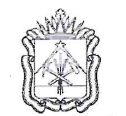 МИНИСТЕРСТВО ОБРАЗОВАНИЯ КУЗБАССАПРИКАЗОт 22.03.2023	№ 853	г. КемеровоОб установлении высшей и первойквалификационных категорийпедагогическим работникаморганизаций Кемеровской области – Кузбасса,осуществляющих образовательнуюдеятельностьВ соответствии с Порядком проведения аттестации педагогических работников организаций, осуществляющих образовательную деятельность (приказ Министерства образования и науки Российской Федерации 
от 07.04.2014 № 276)ПРИКАЗЫВАЮ:1. Утвердить решение аттестационной комиссии Министерства образования Кузбасса по аттестации педагогических работников организаций Кемеровской области – Кузбасса, осуществляющих образовательную деятельность, от 22.03.2023 «Об итогах аттестации педагогических работников организаций Кемеровской области – Кузбасса, осуществляющих образовательную деятельность».2. Установить с 22.03.2023 сроком на пять лет высшую квалификационную категорию следующим педагогическим работникам организаций Кемеровской области – Кузбасса, осуществляющих образовательную деятельность:  - По должности «учитель»: - По должности «воспитатель»:- По должности «старший воспитатель»: - По должности «музыкальный руководитель»: - По должности «инструктор по физической культуре»: - По должности «инструктор-методист»: - По должности «инструктор по труду»: - По должности «тренер-преподаватель»: - По должности «педагог дополнительного образования»: - По должности «старший вожатый»: - По должности «учитель-логопед»: - По должности «учитель-дефектолог»: - По должности «педагог-организатор»: - По должности «педагог-психолог»: - По должности «социальный педагог»: - По должности «методист»: - По должности «преподаватель»: - По должности «мастер производственного обучения»:3. Установить с 22.03.2023 сроком на пять лет первую квалификационную категорию следующим педагогическим работникам организаций Кемеровской области, осуществляющих образовательную деятельность: - По должности «учитель»: - По должности «воспитатель»:- По должности «старший воспитатель»: - По должности «музыкальный руководитель»: - По должности «инструктор по физической культуре»: - По должности «инструктор-методист»: - По должности «педагог дополнительного образования»: - По должности «учитель-логопед»: - По должности «учитель-дефектолог»: - По должности «педагог-организатор»: - По должности «педагог-психолог»:- По должности «социальный педагог»: - По должности «методист»: - По должности «преподаватель»: - По должности «мастер производственного обучения»: - По должности «руководитель физического воспитания»:4.  Контроль за исполнением приказа оставляю за собой.Министр образования Кузбасса	 С.Ю. БалакиреваАбросимовой Наталье Валентиновне - учителю начальных классов, Муниципальное бюджетное общеобразовательное учреждение «Средняя общеобразовательная школа №18» Новокузнецкого городского округаАвиновой Екатерине Валентиновне - учителю начальных классов, Муниципальное автономное общеобразовательное учреждение «Средняя общеобразовательная школа № 30 города Белово» Беловского городского округаАдамцевой  Юлии Алексеевне - учителю химии, Муниципальное бюджетное нетиповое общеобразовательное учреждение «Лицей №11» Новокузнецкого городского округаАзиатцевой Ларисе Валерьевне - учителю физической культуры, Муниципальное бюджетное общеобразовательное учреждение «Средняя общеобразовательная школа №41» Новокузнецкого городского округаАкчебаровой Ларисе Викторовне - учителю русского языка и литературы, Муниципальное бюджетное общеобразовательное учреждение «Средняя общеобразовательная школа №33» Тайгинского городского округа Алексеевой Наталье Александровне - учителю информатики, Муниципальное бюджетное общеобразовательное учреждение «Общеобразовательная школа психолого-педагогической поддержки с осуществлением медицинской реабилитации детей с нарушением опорно-двигательного аппарата №100» Кемеровского городского округаАлексуткиной  Наталье Николаевне - учителю начальных классов, Муниципальное бюджетное общеобразовательное учреждение Киселевского городского округа «Основная общеобразовательная школа № 35» Алхимовой Ольге Александровне - учителю музыки, Муниципальное бюджетное общеобразовательное учреждение «Средняя общеобразовательная школа № 8 города Белово» Беловского городского округаАнисимовой Ирине Владимировне - учителю химии и биологии, Муниципальное бюджетное общеобразовательное учреждение «Котинская основная общеобразовательная школа» Прокопьевского муниципального округаАнненковой Марии Николаевне - учителю иностранного языка, Государственное бюджетное нетиповое общеобразовательное учреждение «Губернаторская кадетская школа-интернат МЧС» Антипиной Ольге Филимоновне - учителю начальных классов, Муниципальное бюджетное общеобразовательное учреждение «Чистогорская средняя общеобразовательная школа» Новокузнецкого муниципального округаАнтоновой Наталье Валентиновне - учителю начальных классов, Муниципальное бюджетное общеобразовательное учреждение «Новосафоновская средняя общеобразовательная школа» Прокопьевского муниципального округаАнтоновой Ольге Петровне - учителю русского языка и литературы, Муниципальное бюджетное общеобразовательное учреждение «Средняя общеобразовательная школа №107» Новокузнецкого городского округаАрсеньеву Сергею Ивановичу - учителю физической культуры, муниципальное бюджетное общеобразовательное учреждение средняя общеобразовательная школа №1 Яшкинского муниципального округа Артамоновой Елене Александровне - учителю, Муниципальное бюджетное общеобразовательное учреждение «Средняя общеобразовательная школа № 24» Кемеровского городского округаАрутюнян Ирине Викторовне - учителю русского языка и литературы, Муниципальное бюджетное общеобразовательное учреждение Анжеро-Судженского городского округа «Основная общеобразовательная школа №17» Арыковой Валентине Ивановне - учителю начальных классов, Муниципальное бюджетное общеобразовательное учреждение «Средняя общеобразовательная школа №18» Новокузнецкого городского округаАрышевой Татьяне Михайловне - учителю математики и физики, Муниципальное бюджетное общеобразовательное учреждение «Марьевская основная общеобразовательная школа им. В.Д. Фёдорова» Яйского муниципального округаАскеровой Владиславе Олеговне - учителю, Муниципальное казенное общеобразовательное учреждение «Специальная школа-интернат № 88» Новокузнецкого городского округаАстаповой  Елене Дмитриевне - учителю начальных классов, Муниципальное автономное общеобразовательное учреждение Тисульская средняя общеобразовательная школа №1 Тисульского муниципального округаАстаховой Ирине Васильевне - учителю русского языка и литературы, Муниципальное бюджетное общеобразовательное учреждение «Крапивинская средняя общеобразовательная школа» Крапивинского муниципального округаАфанасьевой Светлане Валентиновне - учителю информатики и информационно-коммуникационных технологий, Муниципальное бюджетное общеобразовательное учреждение «Средняя общеобразовательная школа №69» Кемеровского городского округаБегеза Светлане Александровне - учителю начальных классов, Муниципальное бюджетное общеобразовательное учреждение «Заринская средняя общеобразовательная школа имени М.А. Аверина» Промышленновского муниципального округаБеличенко Максиму Павловичу - учителю информатики, Муниципальное бюджетное общеобразовательное учреждение «Тяжинская средняя общеобразовательная школа №3» Тяжинского муниципального округаБеловой Наталье Сергеевне - учителю русского языка и литературы, Муниципальное бюджетное общеобразовательное учреждение «Береговская средняя общеобразовательная школа» Кемеровского муниципального округаБелозеровой Людмиле Николаевне - учителю начальных классов, Муниципальное автономное общеобразовательное учреждение «Средняя общеобразовательная школа №24 города Белово» Беловского городского округаБелоусову Владимиру Виллеевичу - учителю информатики, Муниципальное бюджетное общеобразовательное учреждение «Лицей города Юрги» Юргинского городского округаБелых Евгении Сергеевне - учителю математики, Муниципальное бюджетное общеобразовательное учреждение «Средняя общеобразовательная школа № 8 города Белово» Беловского городского округаБелых Наталье Геннадьевне - учителю начальных классов, Муниципальное автономное общеобразовательное учреждение «Средняя общеобразовательная школа №9 города Белово» Беловского городского округаБережко Юлии Анатольевне - учителю начальных классов, Муниципальное бюджетное общеобразовательное учреждение «Средняя общеобразовательная школа № 2» Мысковского городского округаБеркле Владимиру Емельяновичу - учителю, Муниципальное казенное общеобразовательное учреждение для обучающихся с ограниченными возможностями здоровья «Основная школа «Коррекция и развитие» Междуреченского городского округаБирюковой Ольге Анатольевне - учителю математики, Муниципальное бюджетное общеобразовательное учреждение «Средняя общеобразовательная школа № 65» Кемеровского городского округаБобрышевой Любови Владимировне - учителю русского языка и литературы, Муниципальное бюджетное общеобразовательное учреждение «Лицей города Юрги» Юргинского городского округаБогатыревой Юлии Сергеевне - учителю начальных классов, Муниципальное бюджетное общеобразовательное учреждение  «Гимназия № 10 им. Ф. М. Достоевского» Новокузнецкого городского округаБогачевой Веронике Викторовне - учителю начальных классов, Муниципальное казенное общеобразовательное учреждение «Специальная(коррекционная) общеобразовательная школа-интернат № 36 города Белово» Беловского городского округаБогдановой Оксане Юрьевне - учителю начальных классов, Муниципальное автономное общеобразовательное учреждение Тисульская средняя общеобразовательная школа №1 Тисульского муниципального округаБогдановой Татьяне Владимировне - учителю русского языка и литературы, Муниципальное бюджетное общеобразовательное учреждение «Гимназия №1 имени Тасирова Г.Х.  города Белово» Беловского городского округаБольшаковой Татьяне Викторовне - учителю русского языка и литературы, Муниципальное бюджетное общеобразовательное учреждение «Средняя общеобразовательная школа №69» Кемеровского городского округаБорсук Любови Леонидовне - учителю изобразительного искусства, Муниципальное бюджетное общеобразовательное учреждение «Средняя общеобразовательная школа №26» Новокузнецкого городского округаБоярской Елене Викторовне - учителю русского языка и литературы, Муниципальное бюджетное общеобразовательное учреждение «Гимназия №2» Таштагольского муниципального районаБоярской Светлане Александровне - учителю начальных классов, Муниципальное бюджетное общеобразовательное учреждение «Основная общеобразовательная школа №28 города Белово» Беловского городского округаБуньковой  Любови Андреевне - учителю начальных классов, Муниципальное бюджетное общеобразовательное учреждение «Средняя общеобразовательная школа №99» Кемеровского городского округаБусовой  Ирине Владимировне - учителю английского языка, Муниципальное бюджетное общеобразовательное учреждение «Средняя общеобразовательная школа №1» Калтанского городского округаБыдановой Анне Анатольевне - учителю, Муниципальное бюджетное общеобразовательное учреждение «Общеобразовательная школа психолого-педагогической поддержки №101» Кемеровского городского округаВальтер Елене Николаевне - учителю начальных классов, Муниципальное автономное общеобразовательное учреждение Тисульская средняя общеобразовательная школа №1 Тисульского муниципального округаВасильевой Алле Анатольевне - учителю технологии, Муниципальное бюджетное общеобразовательное учреждение «Средняя общеобразовательная школа № 92» Новокузнецкого городского округаВельдиной Ирине Вячеславовне - учителю математики, Муниципальное бюджетное общеобразовательное учреждение «Средняя общеобразовательная школа №29» Новокузнецкого городского округаВерещагиной Ирине Викторовне - учителю информатики, муниципальное автономное общеобразовательное учреждение «Средняя общеобразовательная школа №24 города Белово» Беловского городского округаВечеровой Светлане Николаевне - учителю иностранного языка, Муниципальное бюджетное общеобразовательное учреждение «Чистогорская средняя общеобразовательная школа» Новокузнецкого муниципального округаВласкиной Марине Владимировне - учителю химии, Муниципальное бюджетное общеобразовательное учреждение «Лицей № 22 города Белово» Беловского городского округаВолковой Ирине Викторовне - учителю начальных классов, Муниципальное бюджетное общеобразовательное учреждение «Средняя общеобразовательная школа №69» Кемеровского городского округаВоробьевой Елене Владимировне - учителю физической культуры, Муниципальное бюджетное нетиповое общеобразовательное учреждение «Гимназия № 59» Новокузнецкого городского округаВоробьевой Лирии Халимовне - учителю английского языка, Муниципальное бюджетное общеобразовательное учреждение «Средняя общеобразовательная школа №6» Мариинского муниципального округаВурц  Инессе Сергеевне - учителю русского языка и литературы, Муниципальное бюджетное общеобразовательное учреждение «Лицей №15» Березовского городского округаГавриленко Алевтине Алексеевне - учителю английского языка, Муниципальное бюджетное общеобразовательное учреждение «Основная общеобразовательная школа № 26 имени Григория Дрозда» Прокопьевского городского округаГалковской Ирине Геннадьевне - учителю начальных классов, Муниципальное бюджетное общеобразовательное учреждение Анжеро-Судженского городского округа «Основная общеобразовательная школа №17» Ганжа Валерию Геннадьевичу - учителю физической культуры, Муниципальное бюджетное общеобразовательное учреждение «Средняя общеобразовательная школа № 12 города Белово» Беловского городского округаГаниловой Татьяне Евгеньевне - учителю информатики, Муниципальное бюджетное общеобразовательное учреждение «Лицей № 20» Междуреченского городского округаГерасимовой Лилии Владимировне - учителю начальных классов, Муниципальное бюджетное общеобразовательное учреждение «Чистогорская средняя общеобразовательная школа» Новокузнецкого муниципального округаГербер Оксане Юрьевне - учителю начальных классов, Муниципальное бюджетное общеобразовательное учреждение «Средняя общеобразовательная школа № 47» Новокузнецкого городского округаГладышевой Лидии Макаровне - учителю географии, Муниципальное бюджетное общеобразовательное учреждение «Средняя общеобразовательная школа № 65» Кемеровского городского округаГоловченко Марине Анатольевне - учителю математики, Муниципальное бюджетное общеобразовательное учреждение «Средняя общеобразовательная школа № 11» Кемеровского городского округаГоляшовой Надежде Николаевне - учителю биологии и географии, Муниципальное бюджетное общеобразовательное учреждение Анжеро-Судженского городского округа «Средняя общеобразовательная школа №12» Гордиенко Екатерине Иосифовне - учителю физической культуры, Муниципальное казенное общеобразовательное учреждение «Средняя общеобразовательная школа №30» Таштагольского муниципального районаГоревой Светлане Алексеевне - учителю математики, Муниципальное бюджетное общеобразовательное учреждение «Средняя общеобразовательная школа № 8 г. Юрги» Юргинского городского округаГоршковой Инге Геннадьевне - учителю начальных классов, Муниципальное бюджетное нетиповое общеобразовательное учреждение «Гимназия № 48» Новокузнецкого городского округаГорячевой  Елизавете Юрьевне - учителю английского языка, Муниципальное бюджетное общеобразовательное учреждение «Средняя общеобразовательная школа № 26» Междуреченского городского округаГражданцевой Вере Анатольевне - учителю начальных классов, Муниципальное автономное общеобразовательное учреждение Тисульская средняя общеобразовательная школа №1 Тисульского муниципального округаГубановой Наталье Анатольевне - учителю русского языка и литературы, Муниципальное бюджетное общеобразовательное учреждение Киселевского городского округа «Средняя общеобразовательная школа № 11» Гулевской Ирине Викторовне - учителю русского языка и литературы, Муниципальное бюджетное общеобразовательное учреждение «Средняя общеобразовательная школа № 19» Кемеровского городского округаГуменшайнер  Лилии Викторовне - учителю биологии, Муниципальное бюджетное общеобразовательное учреждение «Средняя общеобразовательная школа № 5» Мысковского городского округаГусаровой  Галине Александровне - учителю начальных классов, Муниципальное бюджетное общеобразовательное учреждение «Лицей №15» Березовского городского округаГутовой  Елене Владимировне - учителю начальных классов, Муниципальное бюджетное общеобразовательное учреждение «Средняя общеобразовательная школа № 24» Кемеровского городского округаДавыдовой Алёне Михайловне - учителю географии, Муниципальное бюджетное общеобразовательное учреждение «Средняя общеобразовательная школа № 5» Мысковского городского округаДавыдовой Любови Владимировне - учителю начальных классов, Муниципальное бюджетное общеобразовательное учреждение «Средняя общеобразовательная школа № 19 города Белово» Беловского городского округаДенисенко Маргарите Артемьевне - учителю информатики, государственное бюджетное нетиповое общеобразовательное учреждение «Губернаторская женская гимназия-интернат» Денисовой Наталье Николаевне - учителю начальных классов, Муниципальное бюджетное общеобразовательное учреждение «Снежинская основная общеобразовательная школа» Беловского муниципального округаДиц Людмиле Эдуардовне - учителю русского языка и литературы, Муниципальное бюджетное общеобразовательное учреждение «Гимназия № 41» Кемеровского городского округаДортман Любови Николаевне - учителю начальных классов, Муниципальное бюджетное общеобразовательное учреждение «Средняя общеобразовательная школа № 8 г. Юрги» Юргинского городского округаДосужей Елене Владимировне - учителю начальных классов, Муниципальное бюджетное общеобразовательное учреждение Киселёвского городского округа «Средняя общеобразовательная школа №3» Доценко Марине Сергеевне - учителю музыки и изобразительного искусства, Муниципальное бюджетное общеобразовательное учреждение «Средняя общеобразовательная школа №90» Кемеровского городского округаДубровской Елене Владимировне - учителю начальных классов, Муниципальное бюджетное общеобразовательное учреждение «Средняя общеобразовательная школа № 84» Кемеровского городского округаДягилевой Светлане Николаевне - учителю начальных классов, Муниципальное бюджетное общеобразовательное учреждение Киселевского городского округа «Средняя общеобразовательная школа № 31» Елыковой   Ирине Владимировне - учителю биологии, Муниципальное бюджетное общеобразовательное учреждение «Гимназия №71»  (Радуга )» Кемеровского городского округаЖогиной Светлане Владимировне - учителю начальных классов, Муниципальное бюджетное общеобразовательное учреждение «Средняя общеобразовательная школа № 5» Новокузнецкого городского округаЖуковой Анне Ивановне - учителю физической культуры, Муниципальное бюджетное общеобразовательное учреждение «Основная общеобразовательная школа № 18 имени Героя Советского Союза В.А.Гнедина» Калтанского городского округаЖуковой Ольге Анатольевне - учителю физики, Муниципальное бюджетное общеобразовательное учреждение «Основная общеобразовательная школа № 18 имени Героя Советского Союза В.А.Гнедина» Калтанского городского округаЖуравлевой  Ксении Евгеньевне - учителю биологии, Муниципальное бюджетное общеобразовательное учреждение «Средняя общеобразовательная школа № 51» Прокопьевского городского округаЖуравлевой Лене Леонидовне - учителю лечебной физической культуры, Муниципальное бюджетное общеобразовательное учреждение «Общеобразовательная школа психолого-педагогической поддержки №101» Кемеровского городского округаЗабусовой Любови Николаевне  - учителю начальных классов, Муниципальное бюджетное общеобразовательное учреждение «Тюменевская основная общеобразовательная школа» Мариинского муниципального округаЗайдель Лидии Александровне - учителю химии, Муниципальное бюджетное общеобразовательное учреждение Киселевского городского округа «Лицей № 1» Зайцевой Вере Николаевне - учителю начальных классов, Муниципальное бюджетное общеобразовательное учреждение «Средняя общеобразовательная школа № 5» Новокузнецкого городского округаЗаруцкому Михаилу Николаевичу - учителю истории и обществознания, Муниципальное бюджетное общеобразовательное учреждение «Краснинская средняя общеобразовательная школа» Ленинск-Кузнецкого муниципального округаЗемляной Елене Владимировне - учителю начальных классов, Муниципальное казенное общеобразовательное учреждение «Основная общеобразовательная школа №164» Таштагольского муниципального районаЗновой Наталье Сергеевне - учителю физики, Муниципальное бюджетное общеобразовательное учреждение «Лицей города Юрги» Юргинского городского округаЗубковой Наталье Петровне - учителю английского языка, Муниципальное бюджетное общеобразовательное учреждение «Безруковская основная общеобразовательная школа» Новокузнецкого муниципального округаЗуйковой Ольге Александровне - учителю информатики, Муниципальное бюджетное общеобразовательное учреждение «Средняя общеобразовательная школа № 8 города Белово» Беловского городского округаЗус Анне Николаевне - учителю информатики, Муниципальное автономное общеобразовательное учреждение «Средняя общеобразовательная школа № 11 города Белово» Беловского городского округаИвановой Татьяне Юрьевне - учителю начальных классов, Муниципальное автономное общеобразовательное учреждение «Средняя общеобразовательная школа №94» Кемеровского городского округаИголкиной  Людмиле  Александровне - учителю истории и обществознания, Муниципальное бюджетное общеобразовательное учреждение «Средняя общеобразовательная школа с углубленным изучением отдельных предметов № 32» Прокопьевского городского округаИльиной Софье Викторовне - учителю изобразительного искусства, муниципальное автономное общеобразовательное учреждение «Средняя общеобразовательная школа №24 города Белово» Беловского городского округаИсрапиловой Марине Геннадьевне - учителю истории, Муниципальное бюджетное общеобразовательное учреждение «Средняя общеобразовательная школа №1» Березовского городского округаИстоминой Ольге Евгеньевне - учителю начальных классов, Муниципальное казённое общеобразовательное учреждение «Специальная школа-интернат №38» Новокузнецкого городского округаИсупову Владимиру Викторовичу - учителю физической культуры, Муниципальное бюджетное нетиповое общеобразовательное учреждение «Гимназия № 48» Новокузнецкого городского округаКабановой Юлии Владиславовне - учителю, Муниципальное бюджетное общеобразовательное учреждение «Средняя общеобразовательная школа №2» Новокузнецкого городского округаКазаковой Татьяне Николаевне - учителю начальных классов, Муниципальное бюджетное общеобразовательное учреждение «Гимназия №1 имени Тасирова Г.Х. города Белово» Беловского городского округаКазначеевой Елене Анатольевне - учителю математики, Муниципальное бюджетное общеобразовательное учреждение «Безруковская основная общеобразовательная школа» Новокузнецкого муниципального округаКалачикову  Ивану  Дмитриевичу - учителю технологии, Муниципальное бюджетное общеобразовательное учреждение «Основная общеобразовательная школа №10» Гурьевского муниципального округаКалашниковой Валентине Алексеевне - учителю биологии и географии, Муниципальное казенное общеобразовательное учреждение «Общеобразовательная школа-интернат № 6» Гурьевского муниципального округаКамзараковой Марии Николаевне - учителю начальных классов, Муниципальное казенное общеобразовательное учреждение «Средняя общеобразовательная школа №30» Таштагольского муниципального районаКарюк Андрею Ивановичу - учителю физической культуры, Муниципальное бюджетное общеобразовательное учреждение «Общеобразовательная школа психолого-педагогической поддержки №101» Кемеровского городского округаКасимову Андрею Витальевичу - учителю основ безопасности жизнедеятельности, Муниципальное автономное общеобразовательное учреждение Тисульская средняя общеобразовательная школа №1 Тисульского муниципального округаКаташевой Лидии Николаевне - учителю русского языка и литературы, Муниципальное бюджетное общеобразовательное учреждение «Средняя общеобразовательная школа №11» Таштагольского муниципального районаКвач Оксане Викторовне - учителю физики, информатики и математики, Муниципальное бюджетное общеобразовательное учреждение Киселёвского городского округа «Средняя общеобразовательная школа №3» Келлер Елене Викторовне - учителю информатики, Муниципальное бюджетное общеобразовательное учреждение «Средняя общеобразовательная школа с углубленным изучением отдельных предметов № 32» Прокопьевского городского округаКехтер Ольге Николаевне - учителю физики и информатики, Муниципальное бюджетное общеобразовательное учреждение «Средняя общеобразовательная школа № 31» Осинниковского городского округаКимлаеву Александру Олеговичу - учителю, Муниципальное бюджетное общеобразовательное учреждение «Гимназия №1 имени Тасирова Г.Х. города Белово» Беловского городского округаКиселевой Марии Викторовне - учителю информатики, Муниципальное бюджетное общеобразовательное учреждение «Средняя общеобразовательная школа №107» Новокузнецкого городского округаКоваленко  Ирине Владимировне - учителю русского языка и литературы, Муниципальное бюджетное общеобразовательное учреждение «Средняя общеобразовательная школа №15 имени В.Л. Гриневича» Прокопьевского городского округаКовыневой Галине Витальевне - учителю математики, Муниципальное бюджетное общеобразовательное учреждение «Гимназия № 17» Кемеровского городского округаКозловцеву Петру Николаевичу - учителю основ безопасности жизнедеятельности, Государственное специальное учебно-воспитательное общеобразовательное учреждение «Губернаторская специальная общеобразовательная школа» Колесниковой Галине Витальевне - учителю технологии, Муниципальное бюджетное общеобразовательное учреждение «Средняя общеобразовательная школа №5 г.Гурьевска» Гурьевского муниципального округаКоноваленко Анне Викторовне - учителю, Муниципальное бюджетное общеобразовательное учреждение «Средняя общеобразовательная школа №97» Новокузнецкого городского округаКорниловой Галине Алексеевне - учитель трудового обучения, Муниципальное казенное общеобразовательное учреждение «Специальная школа № 20» Новокузнецкого городского округаКоробковой Ольге Ивановне - учителю начальных классов, Муниципальное бюджетное общеобразовательное учреждение «Средняя общеобразовательная школа № 35» Прокопьевского городского округаКрикуновой Людмиле Сергеевне - учителю математики, Муниципальное автономное общеобразовательное учреждение «Средняя общеобразовательная школа №81 имени Евгения Ивановича Стародуб» Новокузнецкого городского округаКруминой Вере Владимировне - учителю химии, Муниципальное бюджетное общеобразовательное учреждение «Средняя общеобразовательная школа с углубленным изучением отдельных предметов №8» Ленинск-Кузнецкого городского округаКрылову Дмитрию Валентиновичу - учителю физической культуры, Муниципальное бюджетное общеобразовательное учреждение «Новосафоновская средняя общеобразовательная школа «Прокопьевского муниципального округаКузнецовой Марине Андреевне - учителю русского языка и литературы, Муниципальное бюджетное общеобразовательное учреждение средняя общеобразовательная школа №5 Яшкинского муниципального округа Кузьминой Юлии Сергеевне - учителю физики, Муниципальное бюджетное общеобразовательное учреждение «Средняя общеобразовательная школа № 97» Кемеровского городского округаКуклевой  Ольге Олеговне - учителю начальных классов, Муниципальное бюджетное общеобразовательное учреждение «Сидоровская средняя общеобразовательная школа» Новокузнецкого муниципального округаКулаковой Ирине Игоревне - учителю начальных классов, Муниципальное бюджетное общеобразовательное учреждение «Средняя общеобразовательная школа № 14» Прокопьевского городского округаКучеровой Анастасии Юрьевне - учителю химии и биологии, Муниципальное бюджетное общеобразовательное учреждение «Средняя общеобразовательная школа №32» Тайгинского городского округаЛабусовой  Ольге Леонидовне - учителю математики и информатики, Муниципальное бюджетное общеобразовательное учреждение «Основная общеобразовательная школа № 18 имени Героя Советского Союза В.А.Гнедина» Калтанского городского округаЛариной Нине Павловне - учителю биологии, Муниципальное бюджетное общеобразовательное учреждение «Основная общеобразовательная школа №42» Ленинск-Кузнецкого городского округаЛатыповой  Зульфие Сахабовне - учителю русского языка и литературы, Муниципальное бюджетное общеобразовательное учреждение «Лицей №17» Березовского городского округаЛевандовской Елене Леонтьевне - учителю математики, Муниципальное бюджетное общеобразовательное учреждение «Основная общеобразовательная школа №3» Ленинск-Кузнецкого городского округаЛепустиной Светлане Александровне - учителю изобразительного искусства, Муниципальное бюджетное общеобразовательное учреждение «Средняя общеобразовательная школа №31» поселка Краснобродского» Краснобродского городского округаЛипатниковой Оксане Николаевне - учителю начальных классов, муниципальное автономное общеобразовательное учреждение «Средняя общеобразовательная школа №24 города Белово» Беловского городского округаЛитвинцевой Татьяне Викторовне - учителю физики, Муниципальное бюджетное общеобразовательное учреждение «Средняя общеобразовательная школа №26» Новокузнецкого городского округаЛихман Ирине Юрьевне - учителю, Муниципальное бюджетное общеобразовательное учреждение «Общеобразовательная школа психолого-педагогической поддержки с осуществлением медицинской реабилитации детей с нарушением опорно-двигательного аппарата №100» Кемеровского городского округа Логуновой Татьяне Сергеевне - учителю русского языка, Муниципальное казенное общеобразовательное учреждение «Общеобразовательная школа-интернат № 6» Гурьевского муниципального округаЛосевой  Ольге Леонтевне - учителю технологии, Муниципальное бюджетное общеобразовательное учреждение «Средняя общеобразовательная школа № 97» Кемеровского городского округаЛукиной Ольге Гурьяновне - учителю русского языка и литературы, Муниципальное бюджетное общеобразовательное учреждение «Средняя общеобразовательная школа №52» Новокузнецкого городского округаЛысковой Анастасии Викторовне - учителю географии, Муниципальное бюджетное общеобразовательное учреждение «Средняя общеобразовательная школа №5 г.Гурьевска» Гурьевского муниципального округаЛялиной  Любови Ефимовне - учителю начальных классов, Муниципальное бюджетное общеобразовательное учреждение для детей с нарушением зрения «Общеобразовательная школа №20» Кемеровского городского округаМакаровой Оксане Игоревне - учителю английского языка, Муниципальное бюджетное нетиповое общеобразовательное учреждение «Гимназия №17 им.В.П.Чкалова» Новокузнецкого городского округаМакарову Алексею Геннадьевичу - учителю биологии, Муниципальное бюджетное общеобразовательное учреждение «Основная общеобразовательная школа № 68» Кемеровского городского округаМалкову Игорю Михайловичу - учителю технологии, Муниципальное бюджетное нетиповое общеобразовательное учреждение «Гимназия №17 им.В.П.Чкалова» Новокузнецкого городского округаМаман Наталье Анатольевне - учителю истории, Муниципальное бюджетное общеобразовательное учреждение «Средняя общеобразовательная школа №67» Новокузнецкого городского округаМархининой Марине Николаевне - учителю математики, Муниципальное бюджетное общеобразовательное учреждение «Средняя общеобразовательная школа № 2» Прокопьевского городского округаМарченко Елене Михайловне - учителю истории и обществознания, Муниципальное бюджетное общеобразовательное учреждение «Красноорловская средняя общеобразовательная школа» Мариинского муниципального округаМатвеевой Анжеле Игоревне - учителю изобразительного искусства, Муниципальное бюджетное общеобразовательное учреждение «Лицей № 89» Кемеровского городского округаМатуковой Татьяне Анатольевне - учителю математики, Муниципальное бюджетное общеобразовательное учреждение «Лицей города Юрги» Юргинского городского округаМатюниной Ольге Феликсовне - учителю биологии и географии, Муниципальное бюджетное общеобразовательное учреждение «Основная общеобразовательная школа №3 имени П.И. Ефимова» Осинниковского городского округаМедведевой Елене Геннадьевне - учителю английского языка, Муниципальное бюджетное общеобразовательное учреждение «Средняя общеобразовательная школа №26» Новокузнецкого городского округаМельник  Нине Александровне - учителю математики, Муниципальное бюджетное общеобразовательное учреждение «Средняя общеобразовательная школа № 14» Прокопьевского городского округаМерзляковой Наталье Валерьевне - учителю музыки, Муниципальное бюджетное общеобразовательное учреждение «Средняя общеобразовательная школа № 19 города Белово» Беловского городского округаМинаковой Ларисе Викторовне - учителю физики, Муниципальное бюджетное общеобразовательное учреждение «Средняя общеобразовательная школа №26» Новокузнецкого городского округаМироненко Татьяне Викторовне - учителю технологии и изобразительного искусства, Муниципальное бюджетное общеобразовательное учреждение «Елыкаевская средняя общеобразовательная школа имени Масалова Николая Ивановича» Кемеровского муниципального округа Митраковой Татьяне Борисовне - учителю истории и обществознания, Муниципальное казенное общеобразовательное учреждение «Основная общеобразовательная школа № 26» Таштагольского муниципального районаМихель Елене Владимировне - учителю музыки, Муниципальное бюджетное общеобразовательное учреждение «Гимназия № 41» Кемеровского городского округаМищериковой Елене Владимировне - учителю английского языка, Муниципальное бюджетное общеобразовательное учреждение «Средняя общеобразовательная школа №11» Прокопьевского городского округаМовлян Ольге Викторовне - учителю химии, Муниципальное бюджетное общеобразовательное учреждение «Средняя общеобразовательная школа № 5» Мысковского городского округаМоисеевой Ирине Михайловне - учителю математики, Муниципальное бюджетное общеобразовательное учреждение «Основная общеобразовательная школа № 51» Кемеровского городского округаМоковченко  Татьяне  Николаевне - учителю информатики, Муниципальное бюджетное общеобразовательное учреждение «Лицей №17» Березовского городского округаМоховиковой Оксане Анатольевне - учителю музыки, Муниципальное бюджетное общеобразовательное учреждение «Основная общеобразовательная школа № 4» Прокопьевского городского округаМугаллимовой Наталье Викторовне - учителю технологии, Муниципальное бюджетное общеобразовательное учреждение «Основная общеобразовательная школа №6» Топкинского муниципального округаМылтусовой Ольге Николаевне - учителю начальных классов, Муниципальное бюджетное общеобразовательное учреждение Анжеро-Судженского городского округа «Средняя общеобразовательная школа №12» Найденовой Татьяне Валерьевне - учителю музыки, Муниципальное бюджетное общеобразовательное учреждение «Основная общеобразовательная школа №21 города Белово» Беловского городского округаНенашевой Юлии Анатольевне - учителю основ безопасности жизнедеятельности и физической культуры, Муниципальное бюджетное общеобразовательное учреждение «Новосафоновская средняя общеобразовательная школа» Прокопьевского муниципального округаНеустроевой Светлане Геннадьевне - учителю начальных классов, Муниципальное бюджетное общеобразовательное учреждение «Средняя общеобразовательная школа №41» Новокузнецкого городского округаНечепуренко  Людмиле Михайловне - учителю физической культуры, Муниципальное бюджетное общеобразовательное учреждение «Средняя общеобразовательная школа № 11» Таштагольского муниципального районаНикитиной Татьяне Александровне - учителю русского языка и литературы, Муниципальное бюджетное общеобразовательное учреждение «Средняя общеобразовательная школа № 19 города Белово» Беловского городского округаНикулиной Наталье Никаноровне - учителю физической культуры, Муниципальное казенное общеобразовательное учреждение «Специальная школа-интернат № 66» Новокузнецкого городского округаОбъедковой Светлане Васильевне - учителю, Муниципальное казенное общеобразовательное учреждение «Начальная школа - детский сад №235» Новокузнецкого городского округаОгневой Светлане Владимировне - учителю начальных классов, Муниципальное бюджетное общеобразовательное учреждение «Средняя общеобразовательная школа №93» Новокузнецкого городского округаОрлову Александру Геннадьевичу - учителю информатики, Муниципальное автономное общеобразовательное учреждение «Тисульская средняя общеобразовательная школа №1» Тисульского муниципального округаОсипову Николаю Владимировичу - учителю физической культуры, Муниципальное казённое общеобразовательное учреждение «Крапивинская общеобразовательная школа-интернат для детей с ограниченными возможностями здоровья» Крапивинского муниципального округаОсориной Инне Владимировне - учителю химии, Муниципальное бюджетное общеобразовательное учреждение «Средняя общеобразовательная школа №93» Новокузнецкого городского округаПавловой Елене Анатольевне - учителю начальных классов, Муниципальное казенное общеобразовательное учреждение «Специальная школа № 78» Новокузнецкого городского округаПавловой Лилии Викторовне - учителю, Муниципальное казённое   общеобразовательное учреждение «Крапивинская   общеобразовательная школа-интернат для детей с ограниченными возможностями здоровья» Крапивинского муниципального округаПанкратовой Наталье Викторовне- учителю математики, Нетиповое муниципальное бюджетное общеобразовательное учреждение Анжеро-Судженского городского округа «Гимназия №11»Пасечко Елене Михайловне - учителю английского языка, Муниципальное бюджетное нетиповое общеобразовательное учреждение «Лицей №111» Новокузнецкого городского округаПашковой Светлане Юрьевне - учителю начальных классов, Муниципальное бюджетное общеобразовательное учреждение «Котинская основная общеобразовательная школа» Прокопьевского муниципального округаПерфильевой Ольге Александровне - учителю математики, Муниципальное бюджетное общеобразовательное учреждение «Промышленновская средняя общеобразовательная школа № 56» Промышленновского муниципального округаПетиной Лидии Николаевне - учителю английского языка, Муниципальное бюджетное общеобразовательное учреждение «Новосафоновская средняя общеобразовательная школа» Прокопьевского муниципального округаПечерской Светлане Юрьевне - учителю физики, Муниципальное бюджетное общеобразовательное учреждение «Средняя общеобразовательная школа № 90» Кемеровского городского округаПлаксе Елене Михайловне - учителю английского языка, Муниципальное бюджетное общеобразовательное учреждение «Основная общеобразовательная школа № 10» Таштагольского муниципального районаПлосконосовой Людмиле Степановне - учителю начальных классов, Муниципальное бюджетное общеобразовательное учреждение «Средняя общеобразовательная школа № 90» Кемеровского городского округаПобережниковой Анне Анатольевне - учителю изобразительного искусства, Муниципальное бюджетное общеобразовательное учреждение «Средняя общеобразовательная школа № 26» Междуреченского городского округаПогосян Вардуи Кареновне - учителю физической культуры, Муниципальное бюджетное общеобразовательное учреждение «Средняя общеобразовательная школа №25 г.Салаира» Гурьевского муниципального округаПривезенцевой  Кристине Альбертовне - учителю английского языка, Муниципальное бюджетное общеобразовательное учреждение Киселёвского городского округа «Средняя общеобразовательная школа №3» Примудровой Ирине Григорьевне - учителю биологии и географии, Частное образовательное учреждение «Школа-интернат №19 среднего общего образования открытого акционерного общества «Российские железные дороги» Притыкиной Ирине Константиновне - учителю русского языка и литературы, Муниципальное автономное общеобразовательное учреждение «Средняя общеобразовательная школа №16 города Белово» Беловского городского округаПряниковой Марине Геннадьевне - учителю начальных классов, Муниципальное бюджетное общеобразовательное учреждение «Средняя общеобразовательная школа №6» Новокузнецкого городского округаПутилиной Ольге Юрьевне - учителю математики, Муниципальное бюджетное нетиповое общеобразовательное учреждение «Гимназия № 18» Ленинск-Кузнецкого городского округаПьяновой Оксане Николаевне - учителю русского языка и литературы, Муниципальное бюджетное общеобразовательное учреждение «Красноорловская средняя общеобразовательная школа» Мариинского муниципального округаРаймыш Олесе Николаевне - учителю начальных классов, Муниципальное бюджетное общеобразовательное учреждение «Евтинская основная общеобразовательная школа» Беловского муниципального округаРепенко Дмитрию Витальевичу - учителю физики, Муниципальное бюджетное общеобразовательное учреждение «Тарасовская средняя общеобразовательная школа» Промышленновского муниципального округаРешетняк Елене Александровне - учителю истории и обществознания, Муниципальное бюджетное общеобразовательное учреждение «Малосалаирская средняя общеобразовательная школа» Гурьевского муниципального округаРогалевой Елене Сагызуловне - учителю, Муниципальное бюджетное общеобразовательное учреждение «Основная общеобразовательная школа №21» Осинниковского городского округаРудометовой Екатерине Сергеевне - учителю физической культуры, Муниципальное бюджетное общеобразовательное учреждение «Средняя общеобразовательная школа №32» Тайгинского городского округаРыжковой Валентине Анатольевне - учителю начальных классов, Муниципальное автономное общеобразовательное учреждение Тисульская средняя общеобразовательная школа №1 Тисульского муниципального округаРябовой Светлане Сергеевне - учителю истории и обществознания, Муниципальное бюджетное общеобразовательное учреждение «Средняя общеобразовательная школа № 12 города Белово» Беловского городского округаСабынич Ольге Ивановне - учителю, Государственное казенное общеобразовательное учреждение «Средняя общеобразовательная школа при учреждениях уголовно-исполнительной системы»Садыковой Марии Всеволодовне - учителю истории и обществознания, Муниципальное бюджетное общеобразовательное учреждение «Гимназия № 41» Кемеровского городского округаСвороб Елене Владимировне - учителю начальных классов, Муниципальное бюджетное общеобразовательное учреждение «Средняя общеобразовательная школа № 32 города Белово» Беловского городского округаСергеевой Оксане Владимировне - учителю физики, Муниципальное бюджетное общеобразовательное учреждение «Основная общеобразовательная школа №37» Ленинск-Кузнецкого городского округаСеребряковой Наталье Владимировне - учителю начальных классов, Муниципальное автономное общеобразовательное учреждение «Средняя общеобразовательная школа №16 города Белово» Беловского городского округа Сивушову Алексею Владимировичу - учитель математики, информатики, Муниципальное бюджетное общеобразовательное учреждение «Средняя общеобразовательная школа № 28» Кемеровского городского округаСидоркиной Елене Анатольевне - учителю начальных классов, Муниципальное бюджетное общеобразовательное учреждение средняя общеобразовательная школа №1 Яшкинского муниципального округа Синкиной  Екатерине Сергеевне - учителю музыки, Муниципальное бюджетное общеобразовательное учреждение «Средняя общеобразовательная школа № 37» Новокузнецкого городского округаСиренко Ольге Евгеньевне - учителю, Муниципальное бюджетное общеобразовательное учреждение «Глубокинская основная общеобразовательная школа» Топкинского муниципального округаСклюеву Михаилу Михайловичу - учителю географии и физической культуры, Муниципальное бюджетное общеобразовательное учреждение «Средняя общеобразовательная школа №16» Березовского городского округаСкоторенко Эльвире Юрьевне - учителю музыки, Муниципальное бюджетное общеобразовательное учреждение «Средняя общеобразовательная школа № 31» Осинниковского городского округаСлободчиковой Надежде Александровне - учителю музыки, Муниципальное бюджетное общеобразовательное учреждение «Средняя общеобразовательная школа №107» Новокузнецкого городского округаСмышляевой Наталье Валерьевне - учителю начальных классов, Муниципальное бюджетное общеобразовательное учреждение Анжеро-Судженского городского округа «Средняя общеобразовательная школа №22» Соболеву Владимиру Юрьевичу - учителю технологии, Муниципальное бюджетное общеобразовательное учреждение «Средняя общеобразовательная школа №18» Новокузнецкого городского округаСозоновой Ирине Михайловне - учителю начальных классов, Муниципальное бюджетное общеобразовательное учреждение «Лицей №15» Березовского городского округаСоколик Светлане Леонидовне - учителю биологии, Муниципальное бюджетное общеобразовательное учреждение Киселевского городского округа «Средняя общеобразовательная школа № 27» Соловьевой  Анне Исааковне - учителю русского языка и чтения, Муниципальное казенное общеобразовательное учреждение «Специальная школа-интернат № 66» Новокузнецкого городского округаСоловьевой Ольге Вениаминовне - учителю истории и обществознания, Муниципальное автономное общеобразовательное учреждение «Средняя общеобразовательная школа № 30 города Белово» Беловского городского округаСоловьевой Татьяне Викторовне - учителю английского языка, Муниципальное бюджетное общеобразовательное учреждение «Чусовитинская средняя общеобразовательная школа» Ленинск-Кузнецкого муниципального округаСоловьевой Татьяне Николаевне - учителю профессионально-трудового обучения, Муниципальное казенное общеобразовательное учреждение для обучающихся с ограниченными возможностями здоровья «Специальная (коррекционная) общеобразовательная школа №6» Ленинск-Кузнецкого городского округаСоловьёвской Елене Михайловне - учителю русского языка и литературы, Муниципальное бюджетное общеобразовательное учреждение Киселевского городского округа «Лицей №1» Сошняниной Надежде Александровне - учителю математики, Муниципальное бюджетное общеобразовательное учреждение «Основная общеобразовательная школа № 35» Полысаевского городского округаСтафеевой Ларисе Владимировне - учителю, Муниципальное бюджетное общеобразовательное учреждение «Зеленогорская средняя общеобразовательная школа» Крапивинского муниципального округаСтрельниковой  Оксане Семёновне - учителю изобразительного искусства, Муниципальное бюджетное нетиповое общеобразовательное учреждение «Гимназия № 59» Новокузнецкого городского округаСтупаренко Светлане Валерьевне - учителю математики, Муниципальное автономное общеобразовательное учреждение «Средняя общеобразовательная школа № 85» Кемеровского городского округаСуетиной  Раиде Джамал кызы - учителю физической культуры, Муниципальное бюджетное общеобразовательное учреждение «Средняя общеобразовательная школа №91» Новокузнецкого городского округаСуздалевой Светлане Дмитриевне - учителю информатики, Муниципальное бюджетное общеобразовательное учреждение «Cредняя общеобразовательная школа № 44 с углубленным изучением отдельных предметов» Полысаевского городского округаСуходеевой Ольге Анатольевне - учителю начальных классов, Муниципальное казённое общеобразовательное учреждение «Краснинская общеобразовательная школа-интернат» Ленинск-Кузнецкого муниципального округаСырьевой  Татьяне Олеговне - учителю биологии, Муниципальное бюджетное общеобразовательное учреждение «Основная общеобразовательная школа №6» Топкинского муниципального округаСягло Ольге Асхатовне - учителю английского языка, Муниципальное бюджетное общеобразовательное учреждение «Средняя общеобразовательная школа №5 г.Гурьевска» Гурьевского муниципального округаТамилиной Марии Ивановне - учителю истории и обществознания, Муниципальное автономное общеобразовательное учреждение «Средняя общеобразовательная школа № 30 города Белово» Беловского городского округаТатаренко Надежде Викторовне - учителю изобразительного искусства, Муниципальное бюджетное общеобразовательное учреждение «Основная общеобразовательная школа №21 города Белово» Беловского городского округаТихомировой Дарье Андреевне - учителю математики и информатики, Муниципальное автономное общеобразовательное учреждение «Средняя общеобразовательная школа № 14» Кемеровского городского округаТищенко Светлане Борисовне - учителю начальных классов, Муниципальное бюджетное общеобразовательное учреждение «Гимназия №25» Кемеровского городского округаТолченовой Татьяне Анатольевне - учителю русского языка и литературы, Муниципальное бюджетное общеобразовательное учреждение «Средняя общеобразовательная школа №6» Новокузнецкого городского округаТретьяковой Юлии Евгеньевне - учителю начальных классов, Муниципальное бюджетное общеобразовательное учреждение «Гимназия № 24» Междуреченского городского округаТроегубовой Наталье Николаевне - учителю начальных классов, Муниципальное бюджетное общеобразовательное учреждение «Средняя общеобразовательная школа № 65» Новокузнецкого городского округаУваровой Надежде Борисовне - учителю математики, Муниципальное бюджетное общеобразовательное учреждение «Средняя общеобразовательная школа № 8» Кемеровского городского округаУсольцевой Екатерине Сергеевне - учителю истории и обществознания, Муниципальное бюджетное общеобразовательное учреждение «Средняя общеобразовательная школа с углубленным изучением отдельных предметов № 32» Прокопьевского городского округаУстьянцевой Татьяне Анатольевне - учителю английского языка, Муниципальное бюджетное общеобразовательное учреждение «Основная общеобразовательная школа № 35» Полысаевского городского округаУфимцевой Татьяне Ивановне - учителю иностранных языков, Муниципальное бюджетное общеобразовательное учреждение «Гимназия № 6 имени С.Ф. Вензелева» Междуреченского городского округаУшаковой Ирине Викторовне - учителю начальных классов, Муниципальное бюджетное общеобразовательное учреждение «Средняя общеобразовательная школа №34» Тайгинского городского округаФадеевой  Светлане Геннадьевне - учителю информатики, Муниципальное бюджетное общеобразовательное учреждение «Гимназия №2» Таштагольского муниципального районаФёдоровой Татьяне Александровне - учителю иностранного языка, Муниципальное бюджетное общеобразовательное учреждение «Основная общеобразовательная школа №8» Березовского городского округаФедосовой Елене Анатольевне - учителю начальных классов, Муниципальное бюджетное общеобразовательное учреждение «Средняя общеобразовательная школа № 35» Прокопьевского городского округаФедосовой Елене Николаевне - учителю биологии и географии, Муниципальное бюджетное общеобразовательное учреждение «Средняя общеобразовательная школа №6» Новокузнецкого городского округаФилиной Наталье Анатольевне - учителю начальных классов, Муниципальное автономное общеобразовательное учреждение «Основная общеобразовательная школа №7 города Белово» Беловского городского округаФурман Ирине Фридриховне - учителю русского языка и литературы, Муниципальное бюджетное общеобразовательное учреждение «Средняя общеобразовательная школа № 92 с углубленным изучением отдельных предметов» Кемеровского городского округаХажбиевой  Яне Вадимовне - учителю начальных классов, Муниципальное бюджетное общеобразовательное учреждение Анжеро-Судженского городского округа «Средняя общеобразовательная школа №3 с углубленным изучением отдельных предметов имени Германа Панфилова» Халтуриной Елене Юрьевне - учителю математики, Муниципальное бюджетное общеобразовательное учреждение «Средняя общеобразовательная школа №97» Новокузнецкого городского округаХарламовой  Татьяне Владимировне - учителю основ безопасности жизнедеятельности, муниципальное автономное общеобразовательное учреждение «Средняя общеобразовательная школа №24 города Белово» Беловского городского округаХарлашиной Светлане Леонидовне - учителю русского языка и литературы, Муниципальное бюджетное общеобразовательное учреждение «Cредняя общеобразовательная школа №44 с углубленным изучением отдельных предметов» Полысаевского городского округаХащенко Надежде Витальевне - учителю физической культуры, Муниципальное бюджетное общеобразовательное учреждение «Безруковская основная общеобразовательная школа» Новокузнецкого муниципального округаХворостовой Любови Николаевне - учителю русского языка и литературы, Муниципальное бюджетное общеобразовательное учреждение «Средняя общеобразовательная школа №71» Новокузнецкого городского округаХлыниной Ирине Юрьевне - учителю начальных классов, Муниципальное бюджетное общеобразовательное учреждение «Средняя общеобразовательная школа №93» Новокузнецкого городского округаХолоповой Светлане Дмитриевне - учителю физики, Муниципальное бюджетное общеобразовательное учреждение «Средняя общеобразовательная школа № 19 города Белово» Беловского городского округаЦебенюк Ирине Викторовне - учителю русского языка и литературы, Муниципальное бюджетное общеобразовательное учреждение «Основная общеобразовательная школа № 5 города Белово» Беловского городского округаЧасовниковой Марине Викторовне - учителю биологии, Муниципальное бюджетное общеобразовательное учреждение «Средняя общеобразовательная школа № 31» Осинниковского городского округаЧеботарёвой Татьяне Викторовне - учителю истории и обществознания, Муниципальное бюджетное общеобразовательное учреждение «Яйская основная общеобразовательная школа №3» Яйского муниципального округаЧеботниковой Светлане Валерьевне - учителю химии, Муниципальное бюджетное общеобразовательное учреждение «Основная общеобразовательная школа №6» Топкинского муниципального округаЧеремисовой Ольге Викторовне - учителю физической культуры, Муниципальное бюджетное общеобразовательное учреждение «Средняя общеобразовательная школа № 69» Новокузнецкого городского округаЧерновой Татьяне Александровне - учителю начальных классов, Муниципальное автономное общеобразовательное учреждение «Средняя общеобразовательная школа № 85» Кемеровского городского округаЧерняковой Ирине Николаевне - учителю начальных классов, Муниципальное бюджетное общеобразовательное учреждение «Средняя общеобразовательная школа №99» Кемеровского городского округаЧертовой Татьяне Владимировне - учителю, Муниципальное автономное общеобразовательное учреждение «Средняя общеобразовательная школа №16 города Белово» Беловского городского округаШароватовой Ларисе Александровне - учителю русского языка и литературы, Муниципальное бюджетное общеобразовательное учреждение «Средняя общеобразовательная школа №1» Березовского городского округаШафф  Елене Михайловне - учителю истории, обществознания и права, Муниципальное бюджетное общеобразовательное учреждение Киселевского городского округа «Средняя общеобразовательная школа № 14» Шерегеда Нине Ивановне - учителю биологии, Муниципальное казенное общеобразовательное учреждение «Зимниковская основная общеобразовательная школа» Юргинского муниципального округаШипуновой Ольге Николаевне - учителю истории и обществознания, Муниципальное бюджетное общеобразовательное учреждение Анжеро-Судженского городского округа «Средняя общеобразовательная школа №22» Шишковой Марине  Васильевне - учителю русского языка и литературы, Муниципальное автономное нетиповое общеобразовательное учреждение «Гимназия № 2» Мариинского муниципального округаШишовой  Виктории Александровне - учителю начальных классов, Муниципальное казенное общеобразовательное учреждение «Специальная школа № 78» Новокузнецкого городского округаШнягиной Светлане Андреевне - учителю биологии, Государственное специальное учебно-воспитательное общеобразовательное учреждение «Губернаторская специальная общеобразовательная школа» Шпаловой Ларисе Александровне - учителю математики, Муниципальное казенное общеобразовательное учреждение «Школа-интернат №2» Киселевского городского округаШубниковой Ирине Михайловне - учителю начальных классов, Муниципальное бюджетное общеобразовательное учреждение «Средняя общеобразовательная школа № 19 города Белово» Беловского городского округаШумкиной Марии Александровне - учителю начальных классов, Муниципальное бюджетное общеобразовательное учреждение «Средняя общеобразовательная школа №6» Новокузнецкого городского округаШушковой Елене Михайловне - учителю начальных классов, Муниципальное бюджетное общеобразовательное учреждение Анжеро-Судженского городского округа «Средняя общеобразовательная школа №3 с углубленным изучением отдельных предметов имени Германа Панфилова» Щенникову Олегу Викторовичу - учителю физической культуры, Муниципальное бюджетное общеобразовательное учреждение «Лицей № 104» Новокузнецкого городского округаЩербаковой Ирине Викторовне - учителю начальных классов, Муниципальное бюджетное нетиповое общеобразовательное учреждение «Гимназия № 70» Новокузнецкого городского округаЩукиной Ольге Николаевне - учителю основ безопасности жизнедеятельности, Муниципальное бюджетное общеобразовательное учреждение «Средняя общеобразовательная школа №1» Калтанского городского округаЯковенко Светлане Викторовне - учителю, Муниципальное казённое общеобразовательное учреждение Анжеро-Судженского городского округа «Школа №37» Яковлевой Светлане Александровне - учителю начальных классов, Муниципальное бюджетное общеобразовательное учреждение «Средняя общеобразовательная школа № 35» Прокопьевского городского округаЯкуповой Инзиле Гумаровне - учителю русского языка и литературы, Муниципальное бюджетное общеобразовательное учреждение Анжеро-Судженского городского округа «Основная общеобразовательная школа №8» Янченко Наталье Геннадьевне - учителю физической культуры, Муниципальное бюджетное общеобразовательное учреждение «Гимназия №1 имени Тасирова Г.Х. города Белово» Беловского городского округаЯрошевич Марии Валерьевне - учителю физики, Муниципальное бюджетное общеобразовательное учреждение «Гимназия № 10 им. Ф. М. Достоевского» Новокузнецкого городского округаАбдуллиной  Рузалии Минзакировне - воспитателю, Муниципальное бюджетное дошкольное образовательное учреждение «Детский сад №259» Новокузнецкого городского округаАзаровой  Янине Александровне - воспитателю, Муниципальное автономное дошкольное образовательное учреждение № 5 «Детский сад комбинированного вида» Кемеровского городского округаАлексейцевой Ольге Леонидовне - воспитателю, Муниципальное казенное общеобразовательное учреждение «Начальная школа - детский сад № 33 г. Юрги» Юргинского городского округаАнтокиной Марине Валерьевне - воспитателю, Муниципальное бюджетное дошкольное образовательное учреждение «Детский сад № 56 комбинированного вида» Ленинск-Кузнецкого городского округаАртюшиной  Оксане Анатольевне - воспитателю, Муниципальное бюджетное дошкольное образовательное учреждение № 109 «Детский сад комбинированного вида» Кемеровского городского округаАсапиной Ирине Викторовне - воспитателю, Муниципальное бюджетное дошкольное образовательное учреждение «Детский сад №144» Новокузнецкого городского округаАхтямовой Светлане Александровне - воспитателю, Муниципальное автономное дошкольное образовательное учреждение «Центр развития ребенка - детский сад №3» Новокузнецкого городского округаБайкаловой Наталье Константиновне - воспитателю, Муниципальное бюджетное дошкольное образовательное учреждение «Детский сад №37» Новокузнецкого городского округаБеляевой Вере Игоревне - воспитателю, Муниципальное автономное дошкольное образовательное учреждение № 4 «Детский сад комбинированного вида» Кемеровского городского округаБерезовской Алене Александровне - воспитателю, Муниципальное казенное учреждение Социально-реабилитационный центр для несовершеннолетних «Полярная звезда» Новокузнецкого городского округаБокк Анжеле Самвеловне - воспитателю, Муниципальное бюджетное дошкольное образовательное учреждение Анжеро-Судженского городского округа «Детский сад №28»Бондарцовой Ирине Алексеевне - воспитателю, Муниципальное Бюджетное Дошкольное Образовательное Учреждение «Детский сад комбинированного вида № 42 «Планета детства» Юргинского городского округаБудко Ирине Федоровне - воспитателю, Муниципальное казенное дошкольное образовательное учреждение «Детский сад №137» Новокузнецкого городского округаБурмашовой  Светлане Ивановне - воспитателю, Муниципальное бюджетное дошкольное образовательное учреждение «Детский сад № 34 «Солнышко» Прокопьевского городского округаБурнаковой Елене Геннадьевне - воспитателю, Муниципальное бюджетное дошкольное образовательное учреждение детский сад № 10 «Антошка» г.Таштагол» Таштагольского муниципального районаБычковскому Андрею Юрьевичу - воспитателю, Государственное профессиональное образовательное учреждение «Кузбасское училище олимпийского резерва» Васильевой Ольге Александровне - воспитателю, Муниципальное бюджетное дошкольное образовательное учреждение «Центр развития ребенка - Детский сад №224» Новокузнецкого городского округаВельдяевой Наталье Борисовне - воспитателю, Муниципальное бюджетное дошкольное образовательное учреждение «Детский сад №115» Новокузнецкого городского округаВеткасовой  Татьяне Владимировне - воспитателю, Государственное казенное учреждение Кемеровской области Социально-реабилитационный центр для несовершеннолетних «Маленький принц» Видякиной Ирине Владимировне - воспитателю, Муниципальное дошкольное образовательное учреждение Тисульский детский сад №5 Тисульского муниципального округаВоронковой Галине Владимировне - воспитателю, Государственное бюджетное нетиповое общеобразовательное учреждение «Губернаторский многопрофильный лицей-интернат» Галинович Фариде Анасовне - воспитателю, Муниципальное бюджетное дошкольное образовательное учреждение детский сад № 1 «Светлячок» Топкинского муниципального округаГацко Олесе Владимировне - воспитателю, Муниципальное бюджетное дошкольное образовательное учреждение «Детский сад № 198» Новокузнецкого городского округаГераськиной Надежде Александровне - воспитателю, Муниципальное бюджетное дошкольное образовательное учреждение «Детский сад №204» Новокузнецкого городского округаГербер Екатерине Владимировне - воспитателю, Муниципальное бюджетное дошкольное образовательное учреждение детский сад № 10 «Антошка» г.Таштагол» Таштагольского муниципального районаГерцог Виктории Викторовне - воспитателю, Муниципальное бюджетное дошкольное образовательное учреждение № 66 «Детский сад комбинированного вида» Кемеровского городского округаГолубевой Татьяне Сергеевне - воспитателю, Муниципальное автономное дошкольное образовательное учреждение детский сад № 63 «Журавлик» комбинированного вида Киселевского городского округа Горбановской Наталье Федотовне - воспитателю, Муниципальное бюджетное дошкольное образовательное учреждение Анжеро-Судженского городского округа «Детский сад №41 «Медвежонок» Гордеевой Ольге Павловне - воспитателю, Муниципальное бюджетное дошкольное образовательное учреждение № 69 «Детский сад общеразвивающего вида с приоритетным осуществлением деятельности по физическому направлению развития воспитанников» Кемеровского городского округаГосельбах Анастасии Владимировне - воспитателю, Муниципальное бюджетное дошкольное образовательное учреждение № 237 «Детский сад общеразвивающего вида с приоритетным осуществлением деятельности по физическому направлению развития воспитанников» Кемеровского городского округаГотфрид Валентине Робертовне - воспитателю, Муниципальное казенное учреждение для детей-сирот и детей, оставшихся без попечения родителей «Детский дом «Родник» Таштагольского муниципального районаГридневой Светлане Валерьевне - воспитателю, Муниципальное автономное дошкольное образовательное учреждение детский сад № 23 «Золотой ключик» общеразвивающего вида с приоритетным осуществлением деятельности по художественно-эстетическому направлению развития воспитанников» Березовского городского округаГурьяновой Оксане Владимировне - воспитателю, Муниципальное бюджетное дошкольное образовательное учреждение «Детский сад № 55» Новокузнецкого городского округаДанилюк Елене Михайловне - воспитателю, Муниципальное бюджетное дошкольное образовательное учреждение «Детский сад №21 «Сказка» комбинированного вида города Белово» Беловского городского округаДёгиной Ольге Викторовне - воспитателю, Муниципальное казенное общеобразовательное учреждение «Падунская общеобразовательная школа-интернат психолого-педагогической поддержки» Промышленновского муниципального округаДенисовой Елене Александровне - воспитателю, Муниципальное бюджетное дошкольное образовательное учреждение № 120 «Детский сад общеразвивающего вида с приоритетным осуществлением деятельности по позновательно-речевому направлению развития воспитанников» Кемеровского городского округаДолидович Светлане  Леонидовне - воспитателю, Муниципальное бюджетное дошкольное образовательное учреждение «Детский сад №25 «Лесная полянка» Прокопьевского городского округаДороховой Екатерине Вячеславовне - воспитателю, Муниципальное бюджетное дошкольное образовательное учреждение № 191 «Центр развития ребёнка – детский сад» Кемеровского городского округаДрагуновой Марине Григорьевне - воспитателю, Муниципальное бюджетное дошкольное образовательное учреждение «Детский сад № 279» Новокузнецкого городского округаДрогомировой Галине Михайловне - воспитателю, Муниципальное бюджетное дошкольное образовательное учреждение «Детский сад № 18 «Хрусталик» компенсирующего вида города Белово» Беловского городского округаДружинкиной  Светлане Алексеевне - воспитателю, Муниципальное казенное общеобразовательное учреждение «Специальная школа-интернат № 66» Новокузнецкого городского округаДрускене Елене Николаевне - воспитателю, Муниципальное бюджетное дошкольное образовательное учреждение Детский сад № 33 «Росинка» Осинниковского городского округаЖабиной Антониде Александровне - воспитателю, Муниципальное автономное дошкольное образовательное учреждение «Центр развития ребенка — детский сад № 3» Новокузнецкого городского округаЖабиной Елене Николаевне - воспитателю, Муниципальное бюджетное дошкольное образовательное учреждение «Детский сад № 258» Новокузнецкого городского округаЗагжевской Елене Викторовне - воспитателю, Муниципальное казённое образовательное учреждение для детей-сирот и детей, оставшихся без попечения родителей «Верх-Чебулинский районный детский дом» Чебулинского муниципального округаЗаикиной Елене Леонидовне - воспитателю, Муниципальное автономное дошкольное образовательное учреждение № 238 «Центр развития ребёнка – детский сад» Кемеровского городского округаЗаливиной Татьяне Павловне - воспитателю, Муниципальное бюджетное дошкольное образовательное учреждение «Центр развития ребенка - Детский сад №224» Новокузнецкого городского округаЗелениной Оксане Владимировне - воспитателю, Муниципальное бюджетное дошкольное образовательное учреждение «Детский сад № 237» Новокузнецкого городского округаИваненко Ольге Анатольевне - воспитателю, Муниципальное бюджетное дошкольное образовательное учреждение - детский сад № 11 «Дельфин» Топкинского муниципального округаИвановой Наталье Леонидовне - воспитателю, Муниципальное автономное дошкольное образовательное учреждение № 97 «Детский сад присмотра и оздоровления» Кемеровского городского округаКалининой Марине Николаевне - воспитателю, Муниципальное бюджетное дошкольное образовательное учреждение № 192 «Детский сад общеразвивающего вида с приоритетным осуществлением деятельности по художественно-эстетическому направлению развития воспитанников» Кемеровского городского округаКемпель Ирине Александровне - воспитателю, Муниципальное бюджетное дошкольное образовательное учреждение «Детский сад №81 «Лесная полянка» Прокопьевского городского округаКинчаровой Анастасии Валерьевне - воспитателю, муниципальное бюджетное дошкольное образовательное учреждение Киселевского городского округа детского сада № 59 комбинированного вида «Апельсин» Кленовой Вере Михайловне - воспитателю, Муниципальное казенное дошкольное образовательное учреждение «Детский сад №225» Новокузнецкого городского округаКобзевой Ольге Владимировне - воспитателю, Муниципальное казенное дошкольное образовательное учреждение Анжеро-Судженского городского округа «Детский сад №12» Кобылкиной Галине Михайловне - воспитателю, Муниципальное автономное дошкольное образовательное учреждение Киселевского городского округа центр развития ребенка - детский сад № 1 «Лёвушка» Ковалевой Ирине Николаевне - воспитателю, Муниципальное бюджетное дошкольное образовательное учреждение «Детский сад №37» Новокузнецкого городского округаКоженовой Людмиле Васильевне - воспитателю, Муниципальное бюджетное дошкольное образовательное учреждение - детский сад № 6 «Берёзка» Топкинского муниципального округаКонстантиновой Елене Алексеевне - воспитателю, Муниципальное автономное дошкольное образовательное учреждение № 193 «Детский сад общеразвивающего вида с приоритетным осуществлением деятельности по познавательно-речевому направлению развития воспитанников» Кемеровского городского округаКонстантиновой Татьяне Владимировне - воспитателю, Муниципальное бюджетное дошкольное образовательное учреждение № 196 «Детский сад комбинированного вида» Кемеровского городского округаКопыловой  Наталье Юрьевне - воспитателю, Муниципальное бюджетное дошкольное образовательное учреждение «Зеленогорский детский сад №6 «Улыбка» Крапивинского муниципального округаКоролевой Людмиле Ананьевне - воспитателю, Муниципальное бюджетное дошкольное образовательное учреждение № 165 «Детский сад общеразвивающего вида с приоритетным осуществлением деятельности по художественно-эстетическому направлению развития воспитанников» Кемеровского городского округаКоротких Елене Анатольевне - воспитателю, Муниципальное бюджетное дошкольное образовательное учреждение «Детский сад № 279» Новокузнецкого городского округаКоротких Татьяне Яковлевне - воспитателю, Муниципальное автономное дошкольное образовательное учреждение «Центр развития ребенка-детский сад № 51» Ленинск-Кузнецкого городского округаКотовой Оксане Валерьевне - воспитателю, Муниципальное казенное общеобразовательное учреждение «Общеобразовательная школа-интернат № 6» Гурьевского муниципального округаКречетовой Светлане Витальевне - воспитателю, Муниципальное бюджетное дошкольное образовательное учреждение «Детский сад №11» Новокузнецкого городского округаКузьминовой Наталье Вячеславовне - воспитателю, Муниципальное бюджетное дошкольное образовательное учреждение «Детский сад № 56 комбинированного вида» Ленинск-Кузнецкого городского округаКуимовой Алле Николаевне - воспитателю, Муниципальное бюджетное дошкольное образовательное учреждение «Детский сад комбинированного вида № 17 «Улыбка» города Гурьевска» Гурьевского муниципального округаКурочкиной Лилии Николаевне - воспитателю, Муниципальное бюджетное дошкольное образовательное учреждение «Металлурговский детский сад №1» комбинированного вида» Новокузнецкого муниципального округаЛомакиной Наталье Александровне - воспитателю, Муниципальное автономное дошкольное образовательное учреждение № 10 «Детский сад комбинированного вида» Кемеровского городского округаЛончаковой Дарье Евгеньевне - воспитателю, Государственное казенное учреждение Кемеровской области Социально-реабилитационный центр для несовершеннолетних «Маленький принц» Лузгиной Елене Степановне - воспитателю, Муниципальное бюджетное дошкольное образовательное учреждение № 195 «Детский сад общеразвивающего вида с приоритетным осуществлением деятельности по художественно-эстетическому направлению развития воспитанников» Кемеровского городского округаЛузиной Елене Фёдоровне - воспитателю, Муниципальное бюджетное дошкольное образовательное учреждение «Центр развития ребенка - Детский сад №224» Новокузнецкого городского округаЛюк Ольге Николаевне - воспитателю, Муниципальное казённое дошкольное образовательное учреждение Анжеро-Судженского городского округа «Детский сад №42» Лягуцкой Анне Викторовне - воспитателю, Муниципальное бюджетное дошкольное образовательное учреждение «Детский сад комбинированного вида №11 «Золотой ключик» Мариинского муниципального округаМакеевой Алевтине Ивановне - воспитателю, Муниципальное бюджетное дошкольное образовательное учреждение № 190 «Детский сад общеразвивающего вида с приоритетным осуществлением деятельности по познавательно-речевому направлению развития воспитанников» Кемеровского городского округаМальцевой Ольге Владимировне - воспитателю, Муниципальное бюджетное дошкольное образовательное учреждение «Детский сад №231» Новокузнецкого городского округаМалютиной Наталье Васильевне - воспитателю, Муниципальное бюджетное дошкольное образовательное учреждение                        «Детский сад № 177» Новокузнецкого городского округаМартыновой Светлане Валерьевне - воспитателю, Муниципальное бюджетное дошкольное образовательное учреждение «Детский сад № 27 «Радуга» Прокопьевского городского округаМасуновой Елене Николаевне - воспитателю, Муниципальное бюджетное дошкольное образовательное учреждение № 192 «Детский сад общеразвивающего вида с приоритетным осуществлением деятельности по художественно-эстетическому направлению развития воспитанников» Кемеровского городского округаМатюшенко Лидии Анатольевне  - воспитателю, Муниципальное автономное дошкольное образовательное учреждение «Тяжинский детский сад № 3 «Золотой ключик» Тяжинского муниципального округаМаханьковой Ирине Владимировне - воспитателю, Муниципальное бюджетное дошкольное образовательное учреждение «Детский сад № 4 «Солнышко» Прокопьевского городского округаМигановой Юлии Васильевне - воспитателю, Государственное специальное учебно-воспитательное общеобразовательное учреждение «Губернаторская специальная общеобразовательная школа» Миловановой  Елене Валерьевне - воспитателю, Муниципальное автономное дошкольное образовательное учреждение «Промышленновский детский сад «Сказка» Промышленновского муниципального округаМирошниковой Надежде Николаевне - воспитателю, Муниципальное бюджетное общеобразовательное учреждение «Металлплощадская средняя общеобразовательная школа имени Унгулова Ефима Семёновича» Кемеровского муниципального округаМозговой  Лене Егоровне - воспитателю, Муниципальное бюджетное дошкольное образовательное учреждение - детский сад № 11 «Дельфин» Топкинского муниципального округаМорозовой  Алле Алексеевне - воспитателю, Муниципальное казённое общеобразовательное учреждение «Санаторная школа-интернат №82» Новокузнецкого городского округаМякишевой Юлии Алексеевне - воспитателю, Муниципальное бюджетное дошкольное образовательное учреждение «Детский сад комбинированного вида № 17 «Улыбка» города Гурьевска» Гурьевского муниципального округаМякловой Наталье Анатольевне - воспитателю, Муниципальное автономное дошкольное образовательное учреждение «Детский сад № 10» имени преподобного Сергия Радонежского» Березовского городского округаНекрасовой Галине Олеговне - воспитателю, Муниципальное бюджетное общеобразовательное учреждение «Проскоковская средняя общеобразовательная школа» Юргинского муниципального округаНерсесян  Гоар Ваагновне - воспитателю, Муниципальное бюджетное дошкольное образовательное учреждение № 183 «Детский сад присмотра и оздоровления» Кемеровского городского округаНикитиной Анне Поликарповне - воспитателю, Муниципальное бюджетное дошкольное образовательное учреждение детский сад №17 «Чебурашка» Таштагольского муниципального районаНикитиной Ирине Юрьевне - воспитателю, Муниципальное бюджетное дошкольное образовательное учреждение «Центр развития ребенка - детский сад № 16 «Вдохновение» Юргинского городского округаНовиковой Наталье  Николаевне - воспитателю, Муниципальное бюджетное дошкольное образовательное учреждение «Детский сад № 52» Полысаевского городского округаОдинцевой  Валентине Афанасьевне - воспитателю, Муниципальное казенное дошкольное образовательное учреждение детский сад №4 «Родничок» Таштагольского муниципального районаОсиповой Елене Сергеевне - воспитателю, Муниципальное бюджетное дошкольное образовательное учреждение Анжеро-Судженского городского округа «Детский сад №41 «Медвежонок» Петровой Татьяне Михайловне - воспитателю, Муниципальное Бюджетное Дошкольное Образовательное Учреждение «Детский сад комбинированного вида № 42 «Планета детства» Юргинского городского округаПодержановой Анастасии Игоревне - воспитателю, Муниципальное автономное дошкольное образовательное учреждение № 224 «Детский сад общеразвивающего вида с приоритетным осуществлением деятельности по познавательно-речевому направлению развития воспитанников» Кемеровского городского округаПоздняковой Ольге Юрьевне - воспитателю, Муниципальное автономное дошкольное образовательное учреждение № 232 «Детский сад комбинированного вида» Кемеровского городского округаПотаповой Юлии Сергеевне - воспитателю, Муниципальное казённое дошкольное образовательное учреждение «Детский сад № 254» Новокузнецкого городского округаПрокудиной Ирине Викторовне - воспитателю, Муниципальное бюджетное дошкольное образовательное учреждение «Детский сад № 27 «Искорка» комбинированного вида города Белово» Беловского городского округаПустоваловой Наталье Александровне - воспитателю, Муниципальное бюджетное дошкольное образовательное учреждение «Детский сад комбинированного вида № 17 «Улыбка» города Гурьевска» Гурьевского муниципального округаПятковой Елене Михайловне - воспитателю, Муниципальное бюджетное дошкольное образовательное учреждение «Детский сад №58 «Солнышко» комбинированного вида города Белово» Беловского городского округаРагузиной Оксане Николаевне - воспитателю, Муниципальное бюджетное дошкольное образовательное учреждение «Детский сад № 53 «Теремок» комбинированного вида города Белово» Беловского городского округаРаудиной Елене Алексеевне - воспитателю, Муниципальное автономное дошкольное образовательное учреждение детский сад №5 «Малышка» Топкинского муниципального округаРахимовой Татьяне Николаевне - воспитателю, Муниципальное бюджетное дошкольное образовательное учреждение «Детский сад № 56 комбинированного вида» Ленинск-Кузнецкого городского округаРомановой Елене Валерьевне - воспитателю, Муниципальное бюджетное дошкольное образовательное учреждение «Детский сад комбинированного вида № 14 «Солнышко» города Салаира» Гурьевского муниципального округаРочевой Надежде Васильевне - воспитателю, Муниципальное бюджетное дошкольное образовательное учреждение «Детский сад комбинированного вида № 17 «Улыбка» города Гурьевска» Гурьевского муниципального округаРыбкиной  Ларисе Михайловне - воспитателю, Муниципальное бюджетное дошкольное образовательное учреждение «Детский сад №231» Новокузнецкого городского округаРябцевой Оксане Викторовне - воспитателю, Муниципальное автономное дошкольное образовательное учреждение № 219 «Детский сад комбинированного вида» Кемеровского городского округаСажиной Ксении Юрьевне - воспитателю, Муниципальное автономное дошкольное образовательное учреждение № 33 «Детский сад общеразвивающего вида с приоритетным осуществлением деятельности по социально-личностному направлению развития воспитанников» Кемеровского городского округаСамариной  Наталье Геннадьевне - воспитателю, Муниципальное бюджетное дошкольное образовательное учреждение № 2 «Детский сад общеразвивающего вида с приоритетным осуществлением деятельности по познавательно-речевому направлению развития воспитанников» Кемеровского городского округаСаниной Оксане Павловне - воспитателю, Муниципальное бюджетное дошкольное образовательное учреждение «Тяжинский детский сад №2 «Колокольчик» Тяжинского муниципального округаСараф Татьяне Владимировне - воспитателю, Муниципальное бюджетное дошкольное образовательное учреждение «Детский сад №7» Новокузнецкого городского округаСенчуковой Олесе Николаевне - воспитателю, Муниципальное бюджетное дошкольное образовательное учреждение № 195 «Детский сад общеразвивающего вида с приоритетным осуществлением деятельности по художественно-эстетическому направлению развития воспитанников» Кемеровского городского округаСергеевой Галине Александровне - воспитателю, Муниципальное бюджетное дошкольное образовательное учреждение «Детский сад №55 «Богатырь» комбинированного вида города Белово» Беловского городского округаСергеевой Ольге Владимировне - воспитателю, Муниципальное бюджетное дошкольное образовательное учреждение «Детский сад №96» Новокузнецкого городского округаСергеевой Татьяне Сергеевне - воспитателю, Муниципальное автономное дошкольное образовательное учреждение детский сад № 63 «Журавлик» комбинированного вида Киселевского городского округа Смирновой  Марине Владимировне - воспитателю, Муниципальное казенное учреждение «Детский дом «Ровесник» Новокузнецкого городского округаСоловьяненко  Людмиле Юрьевне - воспитателю, Муниципальное бюджетное дошкольное образовательное учреждение «Детский сад №27 «Семицветик» г.Юрги» Юргинского городского округаСороковниной Анастасии Евгеньевне - воспитателю, Муниципальное бюджетное дошкольное образовательное учреждение «Детский сад №81 «Лесная полянка» Прокопьевского городского округаСусловой Нине Михайловне - воспитателю, Муниципальное бюджетное дошкольное образовательное учреждение «Листвянский детский сад «Ромашка» Тяжинского муниципального округаТагаевой Людмиле Владимировне - воспитателю, Муниципальное бюджетное дошкольное образовательное учреждение «Детский сад № 193» Новокузнецкого городского округаТарасовой Ирине Федоровне - воспитателю, Муниципальное бюджетное дошкольное образовательное учреждение № 111 «Детский сад комбинированного вида» Кемеровского городского округаТимощук Наталье Николаевне - воспитателю, Муниципальное бюджетное дошкольное образовательное учреждение «Детский сад №251» Новокузнецкого городского округаТобияс  Ирине Ивановне - воспитателю, Муниципальное бюджетное дошкольное образовательное учреждение Детский сад №21 «Ивушка» Осинниковского городского округаТрифоновой Ольге Александровне - воспитателю, Муниципальное бюджетное дошкольное образовательное учреждение № 196 «Детский сад комбинированного вида» Кемеровского городского округаТрониной Елизавете Викторовне - воспитателю, Муниципальное бюджетное дошкольное образовательное учреждение «Детский сад №233» Новокузнецкого городского округаТрушниковой  Алене Викторовне - воспитателю, Муниципальное казенное дошкольное образовательное учреждение «Детский сад №222» Новокузнецкого городского округаТыргановой Анжеле Владимировне - воспитателю, Муниципальное казенное общеобразовательное учреждение «Начальная школа - детский сад №235» Новокузнецкого городского округаТян Ларисе Анатольевне - воспитателю, Частное дошкольное образовательное учреждение «Детский сад № 167 открытого акционерного общества «Российские железные дороги» Ударцевой Любови Михайловне - воспитателю, Муниципальное казенное общеобразовательное учреждение «Падунская общеобразовательная школа-интернат психолого-педагогической поддержки» Промышленновского муниципального округаУшаковой Елизавете Сергеевне - воспитателю, Муниципальное автономное дошкольное образовательное учреждение № 207 «Центр развития ребёнка – детский сад» Кемеровского городского округаФасхутдиновой Рузалии  Ахметовне - воспитателю, Муниципальное бюджетноедошкольное образовательное учреждение «Детский сад № 40 «Одуванчик» Прокопьевского городского округаФоминой Елене Рубеновне - воспитателю, Муниципальное бюджетное дошкольное образовательное учреждение «Детский сад №49 «Радуга» поселка Краснобродского» Краснобродского городского округаФурменковой Ирине Григорьевне - воспитателю, Муниципальное бюджетное дошкольное образовательное учреждение № 143 «Детский сад присмотра и оздоровления» Кемеровского городского округаХамитовой  Светлане Николаевне - воспитателю, Государственное бюджетное стационарное учреждение социального обслуживания «Юргинский детский дом-интернат для детей с ментальными нарушениями» Хамитовой Елене Владимировне - воспитателю, Муниципальное бюджетное дошкольное образовательное учреждение «Детский сад №55 «Богатырь» комбинированного вида города Белово» Беловского городского округаХристовой Алене Владимировне - воспитателю, Муниципальное бюджетное дошкольное образовательное учреждение «Детский сад №31 «Зайчик» комбинированного вида города Белово» Беловского городского округаХрушковой Любови Алексеевне - воспитателю, Муниципальное бюджетное дошкольное образовательное учреждение «Детский сад № 279» Новокузнецкого городского округаЧерепановой Елене Валентиновне - воспитателю, Муниципальное бюджетное дошкольное образовательное учреждение детский сад № 1 «Светлячок» Топкинского муниципального округаЧерепановой Зухре  Сулеймановне - воспитателю, Муниципальное казенное общеобразовательное учреждение «Октябрьская общеобразовательная школа-интернат» Прокопьевского муниципального округаЧеркашиной Елене Александровне - воспитателю, Государственное бюджетное стационарное учреждение социального обслуживания «Мысковский детский дом-интернат для детей с ментальными нарушениями» Чернышовой Оксане Александровне - воспитателю, Муниципальное бюджетное дошкольное образовательное учреждение «Детский сад № 219» Новокузнецкого городского округаШанько Марии  Леонидовне - воспитателю, Муниципальное бюджетное дошкольное образовательное учреждение «Детский сад № 52 «Медвежонок» города Белово» Беловского городского округаШаповаловой Юлии Николаевне - воспитателю, Муниципальное бюджетное дошкольное образовательное учреждение «Детский сад № 257» Новокузнецкого городского округаШевелевой  Евгении Ивановне - воспитателю, Муниципальное бюджетное дошкольное образовательное учреждение «Центр развития ребенка - детский сад № 16 «Вдохновение» Юргинского городского округаШушковой Ольге Ивановне - воспитателю, Муниципальное автономное дошкольное образовательное учреждение № 4 «Детский сад комбинированного вида» Кемеровского городского округаЩегловой Варваре Валерьевне - воспитателю, Муниципальное автономное дошкольное образовательное учреждение № 91 «Детский сад» Кемеровского городского округаЮняковой Татьяне Владимировне - воспитателю, Муниципальное бюджетное дошкольное образовательное учреждение «Детский сад № 237» Новокузнецкого городского округаЯковлевой Юлии Николаевне - воспитателю, Муниципальное казенное учреждение для детей - сирот и детей, оставшихся без попечения родителей «Детский дом «Остров надежды» Новокузнецкого городского округаАгапеевой Инне Николаевне - старшему воспитателю, Муниципальное бюджетное дошкольное образовательное учреждение «Детский сад №58 «Солнышко» комбинированного вида города Белово» Беловского городского округаИваньковой Екатерине Викторовне - старшему воспитателю, Муниципальное бюджетное дошкольное образовательное учреждение «Детский сад №7» Яшкинского муниципального округаКель Надежде Андреевне - старшему воспитателю, Муниципальное бюджетное общеобразовательное учреждение «Металлплощадская средняя общеобразовательная школа имени Унгулова Ефима Семёновича» Кемеровского муниципального округаКлюевой Ирине Александровне - старшему воспитателю, Муниципальное бюджетное дошкольное образовательное учреждение Тяжинский детский сад №8 «Солнышко» общеразвивающего вида с приоритетным осуществлением деятельности по физическому направлению развития воспитанников» Тяжинского муниципального округаКутищевой   Ольге Алексеевне - старшему воспитателю, Муниципальное бюджетное дошкольное образовательное учреждение «Детский сад № 125» Новокузнецкого городского округаПинтусовой Ольге Сергеевне - старшему воспитателю, Муниципальное бюджетное дошкольное образовательное учреждение «Детский сад № 62» Ленинск-Кузнецкого городского округаСеливановой Светлане Валерьевне - старшему воспитателю, Муниципальное бюджетное дошкольное образовательное учреждение детский сад № 22 «Светлячок» Мысковского городского округаШабаршиной Галине Александровне - старшему воспитателю, Муниципальное бюджетное дошкольное образовательное учреждение «Детский сад комбинированного вида № 14 «Солнышко» города Салаира» Гурьевского муниципального округаВшивковой Татьяне Александровне - музыкальному руководителю, Муниципальное бюджетное дошкольное образовательное учреждение детский сад № 22 «Светлячок» Мысковского городского округаГарифулиной Ольге Ильиничне - музыкальному руководителю, Муниципальное бюджетное дошкольное образовательное учреждение «Детский сад № 101 «Березка» Прокопьевского городского округаГридневой Татьяне Евгеньевне - музыкальному руководителю, Муниципальное бюджетное дошкольное образовательное учреждение                        «Детский сад № 177» Новокузнецкого городского округаИгнатьевой Ирине Ивановне - музыкальному руководителю, муниципальное бюджетное дошкольное образовательное учреждение Киселевского городского округа детского сада № 59 комбинированного вида «Апельсин»Мамий Евгении Валерьевне - музыкальному руководителю, Муниципальное бюджетное дошкольное образовательное учреждение № 93 «Детский сад общеразвивающего вида с приоритетным осуществлением деятельности по художественно-эстетическому направлению развития воспитанников» Кемеровского городского округаМелковой Ольге Леонидовне - музыкальному руководителю, Муниципальное бюджетное дошкольное образовательное учреждение «Детский сад №12» Новокузнецкого городского округаМорозовой Юлии Евгеньевне - музыкальному руководителю, Муниципальное бюджетное дошкольное образовательное учреждение детский сад № 4 «Уголек» Мысковского городского округаСергиенко Ольге Юрьевне - музыкальному руководителю, Муниципальное бюджетное дошкольное образовательное учреждение Киселевского городского округа детский сад № 67 комбинированного вида Фатхутдиновой Татьяне Владимировне - музыкальному руководителю, Муниципальное бюджетное дошкольное образовательное учреждение «Детский сад комбинированного вида № 28 «Вишенка» Междуреченского городского округаФилипповой Марине Александровне - музыкальному руководителю, Муниципальное бюджетное дошкольное образовательное учреждение «Детский сад № 258» Новокузнецкого городского округаФилоненко Ольге Вадимовне - музыкальному руководителю, Муниципальное бюджетное дошкольное образовательное учреждение «Металлурговский детский сад №1» комбинированного вида» Новокузнецкого муниципального округаЧабановой  Наталье Сергеевне - музыкальному руководителю, Муниципальное казенное учреждение «Социально-реабилитационный центр для несовершеннолетних» Тяжинского муниципального округаЧудмаевой Ирине Михайловне - музыкальному руководителю, Муниципальное бюджетное дошкольное образовательное учреждение «Детский сад № 50» Полысаевского городского округаЯмпольской Татьяне Анатольевне - музыкальному руководителю, Муниципальное бюджетное дошкольное образовательное учреждение «Детский сад №21 «Сказка» комбинированного вида города Белово» Беловского городского округаАрслановой Инне Робертовне - инструктору по физической культуре, Муниципальное бюджетное дошкольное образовательное учреждение «Детский сад № 111 «Серебряное копытце» Прокопьевского городского округаБуробиной Александре Борисовне - инструктору по физической культуре, Муниципальное бюджетное дошкольное образовательное учреждение «Яйский детский сад «Чайка» Яйского муниципального округаВеселовой   Юлии Сергеевне - инструктору по физической культуре, Муниципальное бюджетное дошкольное образовательное учреждение «Детский сад № 237» Новокузнецкого городского округаГилевой Екатерине Юрьевне - инструктору по физической культуре, Муниципальное автономное дошкольное образовательное учреждение № 14 «Центр развития ребенка - детский сад» Кемеровского городского округаДмитриевой Анастасии Игоревне - инструктору по физической культуре, Государственное автономное учреждение «Кемеровский реабилитационный центр для детей и подростков с ограниченными возможностями «Фламинго» Каргаполовой Евгении Анатольевне - инструктору по физической культуре, Муниципальное бюджетное дошкольное образовательное учреждение «Детский сад комбинированного вида № 17 «Улыбка» города Гурьевска» Гурьевского муниципального округаПальчикову Ольгу Владимировну - инструктору по физической культуре, Муниципальное автономное дошкольное образовательное учреждение Киселевского городского округа «Детский сад № 62 компенсирующего вида» Перзину Игорю Владимировичу - инструктору по физической культуре, Муниципальное бюджетное общеобразовательное учреждение «Средняя общеобразовательная школа №65» Кемеровского городского округаСеменовой Елене Анатольевне - инструктору по физической культуре, Муниципальное бюджетное дошкольное образовательное учреждение «Детский сад № 50» Полысаевского городского округаМаркиной  Наталье Николаевне - инструктору-методисту, Муниципальное бюджетное учреждение дополнительного образования Анжеро-Судженского городского округа «Детско-юношеская спортивная школа №1 «Юность» Онюшевой Ольге Юрьевне - инструктору-методисту, Государственное бюджетное учреждение дополнительного образования «Спортивная школа олимпийского резерва Кузбасса по легкой атлетике имени В.А. Савенкова» Райфегерст Анне Петровне - инструктору-методисту, Муниципальное бюджетное учреждение дополнительного образования Анжеро-Судженского городского округа «Детско-юношеская спортивная школа №1 «Юность» Сафроновой Елене Анатольевне - инструктору по труду, Муниципальное казенное учреждение для детей-сирот и детей, оставшихся без попечения родителей «Детский дом №1» Мариинского муниципального округаБеланову Дмитрию Владимировичу - тренеру-преподавателю, Муниципальное бюджетное учреждение дополнительного образования «Детско-юношеская спортивная школа №2» Кемеровского городского округаДорожкину Андрею Евгеньевичу - тренеру-преподавателю, Муниципальное бюджетное учреждение дополнительного образования «Детско-юношеская спортивная школа №3» Новокузнецкого городского округаЖелудкову Кириллу Эдуардовичу - тренеру-преподавателю, Муниципальное бюджетное учреждение дополнительного образования «Чебулинская детско-юношеская спортивная школа» Чебулинского муниципального округаКеросинцевой Наталье Николаевне - тренеру-преподавателю, Муниципальное бюджетное учреждение дополнительного образования «Детско-юношеская спортивная школа №3» Новокузнецкого городского округаКрасовской Алле Сергеевне - тренеру-преподавателю, Муниципальное бюджетное учреждение дополнительного образования Анжеро-Судженского городского округа «Детско-юношеская спортивная школа №1 «Юность» Любкиной Анне Геннадьевне - тренеру-преподавателю, Муниципальное бюджетное учреждение дополнительного образования Анжеро-Судженского городского округа «Детско-юношеская спортивная школа №1 «Юность» Манащенко Инне Юрьевне - тренеру-преподавателю, Муниципальное бюджетное учреждение дополнительного образования «Детско-юношеская спортивная школа №3» Новокузнецкого городского округаРеховскому Юрию Павловичу - тренеру-преподавателю, Государственное учреждение дополнительного образования «Кузбасский центр физического вопитания детей» Шерер  Ирине Григорьевне - тренеру-преподавателю, Муниципальное бюджетное учреждение дополнительного образования «Детско-юношеская спортивная школа №3» Новокузнецкого городского округаШиянову Сергею Александровичу - тренеру-преподавателю, Муниципальное бюджетное учреждение дополнительного образования «Детско-юношеская спортивная школа №4» Кемеровского городского округаБабашенко Ларисе Михайловне - педагогу дополнительного образования, Муниципальное бюджетное учреждение дополнительного образования «Дом творчества» Яшкинского муниципального округаБеккер Анне Юрьевне - педагогу дополнительного образования, Муниципальное бюджетное образовательное учреждение дополнительного образования «Центр дополнительного образования детей им.В.Волошиной» Кемеровского городского округаВиноградовой Людмиле Анатольевне - педагогу дополнительного образования, Муниципальное бюджетное общеобразовательное учреждение «Средняя общеобразовательная школа №2» Новокузнецкого городского округаВинокуровой Екатерине Афанасьевне - педагогу дополнительного образования, Муниципальное бюджетное образовательное учреждение дополнительного образования «Дворец творчества детей и учащейся молодежи» Ленинск-Кузнецкого городского округаВласенко Александру Тельмановичу - педагогу дополнительного образования, Муниципальное автономное общеобразовательное учреждение «Средняя общеобразовательная школа № 14» Кемеровского городского округаВорониной Ирине Владимировне - педагогу дополнительного образования, Муниципальное бюджетное общеобразовательное учреждение «Заринская средняя общеобразовательная школа имени М.А. Аверина» Промышленновского муниципального округаВорониной Надежде Егоровне - педагогу дополнительного образования, Муниципальное бюджетное образовательное учреждение дополнительного образования «Дом детского творчества» Новокузнецкого муниципального округаДолгову Вадиму Геннадьевичу - педагогу дополнительного образования, Муниципальное бюджетное учреждение дополнительного образования «Центр детского творчества» Междуреченского городского округаЕвдокименко Евгении Евгеньевне - педагогу дополнительного образования, Муниципальное бюджетное образовательное учреждение дополнительного образования «Городской Дворец детского (юношеского) творчества им. Н.К.Крупской» Новокузнецкого городского округаЗаволодько Евгении Павловне - педагогу дополнительного образования, Муниципальное бюджетное общеобразовательное учреждение «Гимназия № 21 имени Анатолия Михайловича Терехова» Кемеровского городского округаЗимудра Владиславу Евгеньевичу - педагогу дополнительного образования, Муниципальное автономное учреждение дополнительного образования «Дом детского и юношеского туризма, экскурсий» Киселевского городского округаКочуре Леониду Владимировичу - педагогу дополнительного образования, Муниципальное бюджетное учреждение дополнительного образования «Городской центр детского (юношеского) технического творчества г.Юрги» Юргинского городского округаЛаврентьевой Оксане Владимировне - педагогу дополнительного образования, Муниципальное бюджетное образовательное учреждение дополнительного образования «Городской Дворец детского (юношеского) творчества им. Н.К.Крупской» Новокузнецкого городского округаЛюбушкиной Екатерине Александровне - педагогу дополнительного образования, Муниципальное бюджетное учреждение дополнительного образования «Детско-юношеский центр» Междуреченского городского округаНерко Марине Александровне - педагогу дополнительного образования, Государственное автономное учреждение дополнительного образования «Кузбасский центр «ДОМ ЮНАРМИИ» Никоненко  Лилии Владимировне - педагогу дополнительного образования, Муниципальная бюджетная образовательная организация дополнительного образования «Центр творческого развития и гуманитарного образования имени Геннадия Неунывахина» Мысковского городского округаОсиповой Оксане Иосифовне - педагогу дополнительного образования, Муниципальное казённое образовательное учреждение для детей-сирот и детей, оставшихся без попечения родителей «Верх-Чебулинский районный детский дом» Чебулинского муниципального округаПылаеву Олегу Владимировичу - педагогу дополнительного образования, Муниципальное бюджетное учреждение дополнительного образования «Центр развития творчества детей и юношества» Березовского городского округаРомановской Марине Викторовне - педагогу дополнительного образования, Муниципальное бюджетное образовательное учреждение дополнительного образования «Городской Дворец детского (юношеского) творчества им. Н.К.Крупской» Новокузнецкого городского округаРягузовой Марине Александровне - педагогу дополнительного образования, Муниципальное бюджетное учреждение дополнительного образования Анжеро-Судженского городского округа «Детский эколого-биологический центр имени Г. Н. Сагиль» Сагитдиновой Наталии Валентиновне - педагогу дополнительного образования, Муниципальное бюджетное образовательное учреждение дополнительного образования «Детско-юношеская спортивная школа №7» Новокузнецкого городского округаСамсоновой Светлане Владимировне - педагогу дополнительного образования, Муниципальное бюджетное учреждение дополнительного образования «Дом детского творчества №2» Новокузнецкого городского округаСимаковой Ирине Викторовне - педагогу дополнительного образования, Муниципальное бюджетное учреждение дополнительного образования «Центр развития творчества детей и юношества» Таштагольского муниципального районаСиницыной Наталье Владимировне - педагогу дополнительного образования, Муниципальное бюджетное учреждение дополнительного образования «Дом детского творчества №2» Новокузнецкого городского округаТеньковой Оксане Александровне - педагогу дополнительного образования, Муниципальное бюджетное учреждение дополнительного образования «Станция юных техников» Березовского городского округаТокарчук  Ольге Александровне - педагогу дополнительного образования, Муниципальное бюджетное дошкольное образовательное учреждение № 161 «Детский сад общеразвивающего вида с приоритетным осуществлением деятельности по художественно-эстетическому направлению развития воспитанников» Кемеровского городского округаТрегубовой Наталье Александровне - педагогу дополнительного образования, Муниципальное бюджетное учреждение дополнительного образования «Центр детскоготворчества» Гурьевского муниципального округаЭленбергер Светлане Николаевне - педагогу дополнительного образования, Муниципальное бюджетное образовательное учреждение дополнительного образования «Дом детского творчества № 5» Новокузнецкого городского округаСусловой Татьяне Анатольевне - старшему вожатому, Муниципальное бюджетное общеобразовательное учреждение «Средняя общеобразовательная школа № 28» Прокопьевского городского округаАрышевой  Марии Владимировне - учителю-логопеду, Муниципальное бюджетное общеобразовательное учреждение Анжеро-Судженского городского округа «Основная общеобразовательная школа №17» Бурнашовой Ольге Васильевне - учителю-логопеду, Муниципальное бюджетное дошкольное образовательное учреждение «Детский сад №133» Новокузнецкого городского округаВласовой Татьяне Ивановне - учителю-логопеду, Муниципальное бюджетное дошкольное образовательное учреждение «Детский сад комбинированного вида № 17 «Улыбка» города Гурьевска» Гурьевского муниципального округаГесс  Жанне Анатольевне - учителю-логопеду, Муниципальное бюджетное дошкольное образовательное учреждение «Детский сад № 17» Новокузнецкого городского округаГончаровой Наталье Михайловне - учителю-логопеду, Муниципальное бюджетное дошкольное образовательное учреждение «Детский сад комбинированного вида № 8 «Сказка» города Гурьевска» Гурьевского муниципального округаГорбуновой  Татьяне Владимировне - учителю-логопеду, Муниципальное автономное дошкольное образовательное учреждение № 241 «Детский сад комбинированного вида» Кемеровского городского округаГорбуновой Наталье Николаевне - учителю-логопеду, Муниципальное автономное дошкольное образовательное учреждение Киселевского городского округа центр развития ребенка - детский сад № 1 «Лёвушка» Гревцевой Ирине Александровне - учителю-логопеду, Муниципальное бюджетное дошкольное образовательное учреждение «Детский сад № 258» Новокузнецкого городского округаГубаревой Наталье Вячеславовне - учителю-логопеду, Муниципальное бюджетное дошкольное образовательное учреждение «Детский сад № 25 «Солнышко» города Белово» Беловского городского округаЖуравлевой Ольге Васильевне - учителю-логопеду, Муниципальное бюджетное дошкольное образовательное учреждение «Чистогорский детский сад №2» комбинированного вида» Новокузнецкого муниципального округаКалининской Марине Владимировне - учителю-логопеду, Муниципальное автономное дошкольное образовательное учреждение «Детский сад №210» Новокузнецкого городского округаКимяевой Светлане Александровне - учителю-логопеду, Муниципальное бюджетное дошкольное образовательное учреждение «Детский сад №36» Новокузнецкого городского округаКостенко Людмиле Викторовне - учителю-логопеду, Муниципальное бюджетное дошкольное образовательное учреждение № 196 «Детский сад комбинированного вида» Кемеровского городского округаЛебедевой Надежде Дмитриевне - учителю-логопеду, Муниципальное бюджетное дошкольное образовательное учреждение «Старобачатский детский сад общеразвивающего вида с приоритетным осуществлением деятельности по художественно-эстетическому развитию детей» Беловского муниципального округаМецлер Татьяне Владимировне - учителю-логопеду, Муниципальное бюджетное дошкольное образовательное учреждение «Детский сад № 257» Новокузнецкого городского округаМитенковой Татьяне Владимировне - учителю-логопеду, Муниципальное автономное дошкольное образовательное учреждение № 215 «Детский сад комбинированного вида» Кемеровского городского округаНикифоровой  Ларисе Валерьевне - учителю-логопеду, Муниципальное бюджетное дошкольное образовательное учреждение № 28 «АБВГДейка – детский сад в честь святых равноапостольных Кирилла и Мефодия» Кемеровского городского округаПлатуновой Анастасии Сергеевне - учителю-логопеду, Муниципальное бюджетное дошкольное образовательное учреждение Детский сад № 21 «Ивушка» Осинниковского городского округаПогребцовой Юлии Александровне - учителю-логопеду, Муниципальное автономное дошкольное образовательное учреждение № 239 «Детский сад комбинированного вида» Кемеровского городского округаПопеляевой Татьяне Леонидовне - учителю-логопеду, Муниципальное казенное общеобразовательное учреждение «Специальная школа № 78» Новокузнецкого городского округаСавельевой Наталье Андреевне - учителю-логопеду, Муниципальное казенное учреждение для детей-сирот и детей, оставшихся без попечения родителей (законных представителей) «Детский дом №7 «Дружба» Прокопьевского городского округаСлободчиковой Инне Викторовне - учителю-логопеду, Муниципальное бюджетное общеобразовательное учреждение «Общеобразовательная школа психолого-педагогической поддержки №101» Кемеровского городского округаТатарниковой Лидии Петровне - учителю-логопеду, Муниципальное бюджетное дошкольное образовательное учреждение «Детский сад № 258» Новокузнецкого городского округаТрандиной Лилии Александровне - учителю-логопеду, Муниципальное бюджетное дошкольное образовательное учреждение № 223 «Детский сад общеразвивающего вида с приоритетным осуществлением деятельности по   художественно-эстетическому направлению развития воспитанников» Кемеровского городского округаУдаловой Евгении Геннадьевне - учителю-логопеду, Муниципальное бюджетное дошкольное образовательное учреждение «Детский сад № 252» Новокузнецкого городского округаФоминой Жанне Владимировне - учителю-логопеду, Муниципальное автономное общеобразовательное учреждение «Средняя общеобразовательная школа № 37 города Белово» Беловского городского округаБеркле Ирине Викторовне - учителю-дефектологу, Муниципальное бюджетное общеобразовательное учреждение «Основная общеобразовательная школа № 7» Междуреченского городского округаЗалашковой Ольге Николаевне - учителю-дефектологу, Муниципальное казенное общеобразовательное учреждение для обучающихся с ограниченными возможностями здоровья «Основная школа «Коррекция и развитие» Междуреченского городского округаЛялиной Любови Ефимовне - учителю-дефектологу, Муниципальное бюджетное общеобразовательное учреждение для детей с нарушением зрения «Общеобразовательная школа №20» Кемеровского городского округаДюковой Ларисе Геннадьевне - педагогу-организатору, Муниципальное бюджетное учреждение дополнительного образования «Детско-юношеская спортивная школа №3» Новокузнецкого городского округаГнусаревой  Елене Владимировне - педагогу-психологу, Муниципальное казённое общеобразовательное учреждение «Специальная школа-интернат №38» Новокузнецкого городского округаГончаровой  Марии Сергеевне - педагогу-психологу, Муниципальное бюджетное дошкольное образовательное учреждение № 211 «Детский сад общеразвивающего вида с приоритетным осуществлением деятельности по художественно-эстетическому направлению развития воспитанников» Кемеровского городского округаКолесниковой Оксане Николаевне - педагогу-психологу, Муниципальное бюджетное учреждение дополнительного образования «Дом детского творчества №2» Новокузнецкого городского округаПлотниковой Тамаре Михайловне - педагогу-психологу, Муниципальное Бюджетное Дошкольное Образовательное Учреждение «Детский сад комбинированного вида № 42 «Планета детства» Юргинского городского округаРубиной Ирине Владимировне - педагогу-психологу, Муниципальное бюджетное общеобразовательное учреждение «Лицей №15» Березовского городского округаСитниковой  Юлии Сергеевне - педагогу-психологу, Муниципальное бюджетное общеобразовательное учреждение «Яйская общеобразовательная школа-интернат психолого-педагогической поддержки» Яйского муниципального округаСкударновой Марине Игоревне - педагогу-психологу, Государственная организация образования «Кузбасский региональный центр психолого-педагогической, медицинской и социальной помощи «Здоровье и развитие личности» Бибко  Ирине Викторовне - социальному педагогу, Муниципальное казенное учреждение «Социально - реабилитационный центр для несовершеннолетних» Мариинского муниципального округа Бутенко Елене Степановне - социальному педагогу, Муниципальное бюджетное общеобразовательное учреждение «Основная общеобразовательная школа № 7» Междуреченского городского округаДудко Наталье Михайловне - социальному педагогу, Муниципальное бюджетное общеобразовательное учреждение «Общеобразовательная школа психолого-педагогической поддержки с осуществлением медицинской реабилитации детей с нарушением опорно-двигательного аппарата №100» Кемеровского городского округаЗамуруевой Татьяне Анатольевне - социальному педагогу, Муниципальное бюджетное общеобразовательное учреждение «Гимназия №71» (Радуга )» Кемеровского городского округаПавловой  Ирине Леонидовне - социальному педагогу, Муниципальное бюджетное общеобразовательное учреждение «Средняя общеобразовательная школа № 8» Топкинского муниципального округаГилевой Анне Владимировне - методисту, Муниципальное бюджетное образовательное учреждение дополнительного образования «Дом детского творчества» Прокопьевского городского округаМоисеенко  Ольге Викторовне - методисту, Государственное бюджетное профессиональное образовательное учреждение «Кузбасский медицинский колледж» Никоновой Екатерине Петровне - методисту, Государственное профессиональное образовательное учреждение «Кузнецкий техникум сервиса и дизайна» им. Волкова В.А. Пигельдиной Ольге Юрьевне - методисту, Муниципальное бюджетное образовательное учреждение дополнительного профессионального образования «Научно - методический центр» Ленинск-Кузнецкого городского округаАрнст Елене Анатольевне - преподавателю, Государственное профессиональное образовательное учреждение «Новокузнецкий педагогический колледж» Бондаренко Елене Юрьевне - преподавателю, Государственное профессиональное образовательное учреждение «Новокузнецкий техникум строительных технологий и сферы обслуживания» Бубновой  Елене Степановне - преподавателю, Государственное профессиональное образовательное учреждение «Кузнецкий техникум сервиса и дизайна» им. Волкова В.А. Викторовой Оксане Сергеевне - преподавателю, Государственное профессиональное образовательное учреждение «Новокузнецкий педагогический колледж» Волочай Роману Викторовичу - преподавателю, Государственное бюджетное профессиональное образовательное учреждение Новокузнецкий горнотранспортный колледж имени В.Ф. Кузнецова Захаровой Елене Владимировне - преподавателю, Государственное автономное профессиональное образовательное учреждение «Кузбасский колледж архитектуры, строительства и цифровых технологий» Кабановой Анне Владимировне - преподавателю, Государственное автономное профессиональное образовательное учреждение «Кузбасский педагогический колледж» Клименко Татьяне Николаевне - преподавателю, Государственное автономное профессиональное образовательное учреждение «Юргинский техникум агротехнологий и сервиса» Ковтун  Наталье Юрьевне - преподавателю, Государственное профессиональное образовательное учреждение «Киселёвский педагогический колледж» Корниенко Ирине Александровне - преподавателю, Государственное профессиональное образовательное учреждение «Полысаевский индустриальный техникум» Кошкаревой Надежде Викторовне - преподавателю, Государственное профессиональное образовательное учреждение «Новокузнецкий техникум строительных технологий и сферы обслуживания» Кунгурцевой Анастасии Викторовне - преподавателю, Государственное профессиональное образовательное учреждение «Профессиональный колледж г. Новокузнецка» Манжиной  Анастасии Михайловне - преподавателю, Государственное профессиональное образовательное учреждение «Новокузнецкий транспортно-технологический техникум» Оболонской Оксане Сергеевне - преподавателю, Государственное автономное профессиональное образовательное учреждение «Кузбасский техникум архитектуры, геодезии и строительства»      Петруне Наталье Владимировне - преподавателю, Государственное автономное профессиональное образовательное учреждение «Кузбасский колледж архитектуры, строительства и цифровых технологий» Пугачевой Елене Ивановне - преподавателю, Государственное профессиональное образовательное учреждение «Кузнецкий индустриальный техникум» Пфейфер Марии Евгеньевне - преподавателю, Государственное профессиональное образовательное учреждение «Юргинский технологический колледж» имени Павлючкова Геннадия Антоновича Рубаковой Ирине Николаевне - преподавателю, Государственное автономное профессиональное образовательное учреждение «Юргинский техникум агротехнологий и сервиса» Румянцевой  Татьяне Александровне - преподавателю, Государственное профессиональное образовательное учреждение «Кемеровский аграрный техникум» имени Г.П.Левина  Савостьянчику Александру Сергеевичу - преподавателю, Государственное профессиональное образовательное учреждение «Юргинский технологический колледж» имени Павлючкова Геннадия Антоновича Сидельниковой Наталии Владимировне - преподавателю, Государственное профессиональное образовательное учреждение «Новокузнецкий транспортно-технологический техникум» Синкиной Александре Николаевне - преподавателю, Государственное профессиональное образовательное учреждение «Профессиональный колледж г. Новокузнецка» Сулимовой Галине Назаровне - преподавателю, Государственное профессиональное образовательное учреждение «Беловский политехнический техникум» Таримовой Ольге Сергеевне - преподавателю, Государственное бюджетное профессиональное образовательное учреждение «Кузбасский медицинский колледж» Убель Ларисе Владимировне - преподавателю, Государственное профессиональное образовательное учреждение «Кемеровский аграрный техникум» имени Г.П.Левина  Черевой Татьяне Николаевне - преподавателю, Государственное профессиональное образовательное учреждение «Кемеровский профессионально-технический техникум» Шпак Татьяне Сергеевне - преподавателю, Государственное автономное профессиональное образовательное учреждение «Кузбасский колледж архитектуры, строительства и цифровых технологий» Щербаковой Раисе Январовне - преподавателю, Государственное профессиональное образовательное учреждение «Кузбасское училище олимпийского резерва»Щучкиной Ирине Сергеевне - преподавателю, Государственное профессиональное образовательное учреждение «Тяжинский агропромышленный техникум» Якушевой Елене Петровне - преподавателю, Государственное автономное профессиональное образовательное учреждение «Кузбасский техникум архитектуры, геодезии и строительства»     Денисову Антону Германовичу - мастеру производственного обучения, Государственное профессиональное образовательное учреждение «Новокузнецкий техникум строительных технологий и сферы обслуживания» Карташовой Елене Ивановне - мастеру производственного обучения, Государственное профессиональное образовательное учреждение «Киселёвский политехнический техникум» Пасько  Константину Анатольевичу - мастеру производственного обучения, Государственное профессиональное образовательное учреждение «Тяжинский агропромышленный техникум» Семёнову Алексею Алексеевичу - мастеру производственного обучения, Государственное профессиональное образовательное учреждение «Кемеровский профессионально-технический техникум» Ширяевой Галине Викторовне - мастеру производственного обучения, Государственное профессиональное образовательное учреждение «Киселёвский политехнический техникум» Абросимовой Наталье Геннадьевне - учителю химии, Муниципальное бюджетное общеобразовательное учреждение «Вишнёвская основная общеобразовательная школа» Беловского муниципального округаАксеновой Елизавете Дмитриевне - учителю начальных классов, Муниципальное бюджетное общеобразовательное учреждение «Куртуковская основная общеобразовательная школа имени В.П. Зорькина» Новокузнецкого муниципального округаАлексеевой Юлии Павловне - учителю английского языка, Муниципальное бюджетное общеобразовательное учреждение «Кузбасская средняя общеобразовательная школа имени героя Советского Союза Н.А. Шорникова» Кемеровского муниципального округаАлябьевой Марине Витальевне - учителю английского языка, Муниципальное бюджетное общеобразовательное учреждение «Курск-Смоленская основная общеобразовательная школа» Чебулинского муниципального округаАнискиной Ирине  Николаевне - учителю, Муниципальное бюджетное общеобразовательное учреждение «Средняя общеобразовательная школа № 2» Междуреченского городского округаАрхиповой Ксении Евгеньевне - учителю начальных классов, Муниципальное бюджетное общеобразовательное учреждение «Гимназия № 6 имени С.Ф. Вензелева» Междуреченского городского округаАрхиповой Наталье Станиславовне - учителю истории и обществознания, Муниципальное бюджетное общеобразовательное учреждение «Средняя общеобразовательная школа №6» Новокузнецкого городского округаАсмолкиной  Алене Олеговне - учителю начальных классов, Муниципальное бюджетное общеобразовательное учреждение «Глубокинская основная общеобразовательная школа» Топкинского муниципального округаБайдиной Елене Витальевне - учителю географии, Муниципальное бюджетное общеобразовательное учреждение «Ботьевская основная общеобразовательная школа» Яшкинского муниципального округаБакаеву Владиславу Максимовичу - учителю физической культуры, Муниципальное автономное общеобразовательное учреждение «Средняя общеобразовательная школа № 36» Кемеровского городского округаБарановой  Валентине Ивановне - учителю математики, Муниципальное бюджетное общеобразовательное учреждение Киселевского городского округа «Средняя общеобразовательная школа № 11» Беспаловой Наталье Николаевне - учителю информатики, Муниципальное бюджетное общеобразовательное учреждение Киселевского городского округа «Средняя общеобразовательная школа № 11» Булатниковой Альбине Юрьевне - учителю русского языка и литературы, Муниципальное бюджетное общеобразовательное учреждение «Средняя общеобразовательная школа №36» Новокузнецкого городского округаБыковской  Юлии Ильиничне - учителю начальных классов, Муниципальное бюджетное общеобразовательное учреждение Киселевского городского округа «Средняя общеобразовательная школа № 25»Воронковой Евгении Васильевне - учителю начальных классов, Муниципальное бюджетное общеобразовательное учреждение «Общеобразовательная школа психолого-педагогической поддержки с осуществлением медицинской реабилитации детей с нарушением опорно-двигательного аппарата №100» Кемеровского городского округаГильфановой Оксане Владимировне - учителю физической культуры, Муниципальное бюджетное общеобразовательное учреждение «Основная общеобразовательная школа № 1 имени Б.В. Волынова» Прокопьевского городского округаГладковой Татьяне Владимировне - учителю немецкого языка, Муниципальное бюджетное общеобразовательное учреждение «Ботьевская основная общеобразовательная школа» Яшкинского муниципального округаГоловиной Ксении Сергеевне - учителю иностранного языка, Муниципальное бюджетное общеобразовательное учреждение Анжеро-Судженского городского округа «Средняя общеобразовательная школа №12» Горюновой Анастасии Юрьевне - учителю технологии, Муниципальное бюджетное общеобразовательное учреждение «Береговская средняя общеобразовательная школа» Кемеровского муниципального округаДемской Олесе Алексеевне - учителю физической культуры, Муниципальное бюджетное общеобразовательное учреждение «Средняя общеобразовательная школа № 25» Прокопьевского городского округаДруговой Полине Александровне - учителю начальных классов, Муниципальное автономное общеобразовательное учреждение «Средняя общеобразовательная школа № 93 с углубленным изучением отдельных предметов» Кемеровского городского округаЕлясовой Эльвире Викторовне - учителю начальных классов, Муниципальное бюджетное общеобразовательное учреждение   основная общеобразовательная школа № 10 Мысковского городского округаЕрмишовой  Татьяне Леонидовне - учителю информатики, Муниципальное бюджетное общеобразовательное учреждение «Гимназия №72» Прокопьевского городского округаЕрмолаевой Татьяне Васильевне - учителю начальных классов, «Падунская средняя общеобразовательная школа имени Дмитрия Ивановича Мостовщикова» Промышленновского муниципального округаЕрофеевой Ольге Витальевне - учителю математики, Муниципальное бюджетное общеобразовательное учреждение «Борисовская средняя общеобразовательная школа» Крапивинского муниципального округаЕфимовой Анне Александровне - учителю физической культуры, Муниципальное бюджетное общеобразовательное учреждение «Бурлаковская средняя общеобразовательная школа» Прокопьевского муниципального округаЗамостьновой Ирине Геннадьевне - учителю основ безопасности жизнедеятельности, Муниципальное бюджетное общеобразовательное учреждение «Основная общеобразовательная школа № 68» Кемеровского городского округаИдигешевой Веронике Александровне - учителю истории и обществознания, Муниципальное бюджетное общеобразовательное учреждение «Средняя общеобразовательная школа №4» Новокузнецкого городского округаИльиной  Ирине Владимировне - учителю русского языка и литературы, Муниципальное бюджетное общеобразовательное учреждение «Средняя общеобразовательная школа №93» Новокузнецкого городского округаКаревиной Илоне Юрьевне - учителю начальных классов, Муниципальное казенное общеобразовательное учреждение «Начальная школа - детский сад №235» Новокузнецкого городского округаКвочиной Татьяне Игоревне - учителю начальных классов, Муниципальное бюджетное общеобразовательное учреждение Анжеро-Судженского городского округа «Основная общеобразовательная школа №36» Книга Аркадию Юрьевичу - учителю физической культуры, Муниципальное бюджетное общеобразовательное учреждение «Средняя общеобразовательная школа №25 г.Салаира» Гурьевского муниципального округаКовеза Ирине Витальевне - учителю технологии и черчения, Муниципальное бюджетное общеобразовательное учреждение «Средняя общеобразовательная школа №33» Тайгинского городского округаКомовой Татьяне Геннадьевне - учителю начальных классов, Муниципальное бюджетное общеобразовательное учреждение «Промышленновская средняя общеобразовательная школа № 2» Промышленновского муниципального округаКононовой Валентине Петровне - учителю начальных классов, Муниципальное бюджетное общеобразовательное учреждение «Щебзаводская основная общеобразовательная школа» Беловского муниципального округаКостючик Анастасии Сергеевне - учителю русского языка и литературы, Муниципальное автономное общеобразовательное учреждение «Средняя общеобразовательная школа №93 с углубленным изучением отдельных предметов» Кемеровского городского округаКрасновой  Дарье Евгеньевне - учителю начальных классов, Муниципальное казенное общеобразовательное учреждение «Специальная школа-интернат № 88» Новокузнецкого городского округаКузнецовой  Жанне Сергеевне - учителю начальных классов, Муниципальное бюджетное общеобразовательное учреждение «Лицей №34» Новокузнецкого городского округаКузьминых Светлане Николаевне - учителю черчения, Муниципальное бюджетное общеобразовательное учреждение «Средняя общеобразовательная школа №107» Новокузнецкого городского округаКуманевой Надежде Александровне - учителю начальных классов, Муниципальное бюджетное общеобразовательное учреждение «Основная общеобразовательная школа №24» Новокузнецкого городского округаКустовой Ларисе Александровне - учителю математики, Муниципальное казенное общеобразовательное учреждение «Школа-интернат №2» Киселевского городского округаЛейс Ольге Валерьевне - учителю начальных классов, Муниципальное бюджетное общеобразовательное учреждение «Средняя общеобразовательная школа № 32 города Белово» Беловского городского округаМаленьких Анастасии Олеговне - учителю русского языка и литературы, Муниципальное бюджетное общеобразовательное учреждение «Промышленновская средняя общеобразовательная школа № 2» Промышленновского муниципального округаМарьянчик Юлии Владимировне - учителю английского языка, Муниципальное бюджетное общеобразовательное учреждение «Основная общеобразовательная школа №8» Березовского городского округаМельниковой Ирине Валерьевне - учителю начальных классов, Муниципальное бюджетное общеобразовательное учреждение «Пьяновская основная общеобразовательная школа» Промышленновского муниципального округаМеркурьевой Марии Владимировне - учителю биологии и географии, Муниципальное бюджетное общеобразовательное учреждение «Основная общеобразовательная школа № 68» Кемеровского городского округаМонастыревой Татьяне Анатольевне - учителю начальных классов, Муниципальное бюджетное общеобразовательное учреждение «Средняя общеобразовательная школа №34» Тайгинского городского округаМуравлевой Евгении Владимировне - учителю начальных классов, Муниципальное бюджетное общеобразовательное учреждение «Средняя общеобразовательная школа № 32 города Белово» Беловского городского округаМухамедхановой Оксане Анатольевне - учителю физической культуры, Муниципальное бюджетное общеобразовательное учреждение «Куртуковская основная общеобразовательная школа имени В.П. Зорькина» Новокузнецкого муниципального округаМухомедзяновой Наталье Олеговне - учителю физической культуры, Муниципальное бюджетное общеобразовательное учреждение «Основная общеобразовательная школа №2» Тайгинского городского округаНарышевой Анастасии Дмитриевне - учителю истории и обществознания, Муниципальное бюджетное общеобразовательное учреждение «Средняя общеобразовательная школа №2» Новокузнецкого городского округаНовиковой Ольге Владимировне - учителю начальных классов, Муниципальное бюджетное общеобразовательное учреждение «Средняя общеобразовательная школа №25 г.Салаира» Гурьевского муниципального округаПаршуковой Виктории Сергеевне - учителю русского языка и литературы, Муниципальное бюджетное общеобразовательное учреждение «Береговская средняя общеобразовательная школа» Кемеровского муниципального округаПоддубной Анастасии Алексеевне - учителю истории и обществознания, Муниципальное бюджетное нетиповое общеобразовательное учреждение «Гимназия № 48» Новокузнецкого городского округаПолшковой Ольге Николаевне - учителю начальных классов, Муниципальное бюджетное общеобразовательное учреждение «Промышленновская средняя общеобразовательная школа № 2» Промышленновского муниципального округаРябовой Арине Евгеньевне - учителю математики, Муниципальное бюджетное общеобразовательное учреждение «Средняя общеобразовательная школа № 25» Прокопьевского городского округаСаблиной  Татьяне  Викторовне - учителю английского языка, Муниципальное бюджетное общеобразовательное учреждение «Лицей №17» Березовского городского округаСафроновой Надежде Михайловне - учителю надомного обучения, Муниципальное казенное общеобразовательное учреждение «Бачатская общеобразовательная школа-интернат» Беловского муниципального округаСеребряковой Дарье Петровне - учителю начальных классов, Муниципальное бюджетное общеобразовательное учреждение «Средняя общеобразовательная школа № 45» Прокопьевского городского округаСтепановой Дарье Дмитриевне - учителю истории и обществознания, Муниципальное бюджетное общеобразовательное учреждение «Средняя общеобразовательная школа №29» Новокузнецкого городского округаСтрелковой Маргарите Вячеславовне - учителю немецкого языка, Муниципальное бюджетное общеобразовательное учреждение «Зарубинская средняя общеобразовательная школа» Топкинского муниципального округаСтруковой Елене Александровне - учителю русского языка и литературы, Муниципальное бюджетное общеобразовательное учреждение «Основная общеобразовательная школа «Гармония» Междуреченского городского округаУсачёвой  Валентине Игоревне - учителю истории и обществознания, Муниципальное бюджетное общеобразовательное учреждение «Средняя общеобразовательная школа № 64» Новокузнецкого городского округаУсачевой Олесе Александровне - учителю русского языка и литературы, Муниципальное автономное общеобразовательное учреждение «Средняя общеобразовательная школа №11» Гурьевского муниципального округаУшаковой  Ларисе Александровне - учителю истории и обществознания, Муниципальное бюджетное общеобразовательное учреждение «Средняя общеобразовательная школа № 36» Новокузнецкого городского округаФедоровой Ирине Владимировне - учителю начальных классов, Муниципальное бюджетное общеобразовательное учреждение «Средняя общеобразовательная школа №33» Тайгинского городского округаФедоровой Наталье Юрьевне - учителю начальных классов, Муниципальное бюджетное общеобразовательное учреждение «Средняя общеобразовательная школа №2» Новокузнецкого городского округаФольгеновой Оксане Сергеевне - учителю истории и обществознания, Муниципальное бюджетное общеобразовательное учреждение «Средняя общеобразовательная школа №1» Яшкинского муниципального округа Хафизовой Эльвире Хамзаевне - учителю начальных классов, Муниципальное бюджетное общеобразовательное учреждение «Гимназия №72» Прокопьевского городского округаХохряковой Ольге Владимировне - учителю начальных классов, Муниципальное бюджетное общеобразовательное учреждение «Гимназия № 6 имени С.Ф. Вензелева» Междуреченского городского округаЦаан Татьяне Николаевне - учителю истории, Муниципальное бюджетное общеобразовательное учреждение «Бурлаковская средняя общеобразовательная школа» Прокопьевского муниципального округаЧалковой Татьяне Сергеевне - учителю физической культуры, Муниципальное бюджетное общеобразовательное учреждение «Средняя общеобразовательная школа № 45» Кемеровского городского округаЧеботковой Ольге Геннадьевне - учителю истории и обществознания, Муниципальное бюджетное общеобразовательное учреждение «Средняя общеобразовательная школа №33» Тайгинского городского округа Щекотовой  Надежде Васильевне - учителю начальных классов, Муниципальное бюджетное общеобразовательное учреждение «Средняя общеобразовательная школа №33» Тайгинского городского округаАгалаковой Кристине Олеговне - воспитателю, Муниципальное бюджетное дошкольное образовательное учреждение «Детский сад №31 «Зайчик» комбинированного вида города Белово» Беловского городского округаАндреевой Светлане Александровне - воспитателю, Муниципальное бюджетное дошкольное образовательное учреждение «Детский сад комбинированного вида №11 «Золотой ключик» Мариинского муниципального округаБабак Дарье Леонидовне - воспитателю, Муниципальное бюджетное дошкольное образовательное учреждение № 192 «Детский сад общеразвивающего вида с приоритетным осуществлением деятельности по художественно-эстетическому направлению развития воспитанников» Кемеровского городского округаБабанаковой Софье Константиновне - воспитателю, Муниципальное бюджетное дошкольное образовательное учреждение «Детский сад № 18 «Хрусталик» компенсирующего вида города Белово» Беловского городского округаБолговой Зое Александровне - воспитателю, Муниципальное бюджетное дошкольное образовательное учреждение «Детский сад № 207» Новокузнецкого городского округаБорисовой Елене Алексеевне - воспитателю, Муниципальное бюджетное дошкольное образовательное учреждение «Васьковский детский сад» Промышленновского муниципального округаБочкаевой Светлане Михайловне - воспитателю, Муниципальное бюджетное общеобразовательное учреждение «Ягуновская средняя общеобразовательная школа» Кемеровского муниципального округаБоштовой Екатерине Николаевне - воспитателю, Муниципальное автономное дошкольное образовательное учреждение № 14 «Центр развития ребенка - детский сад» Кемеровского городского округаБулаевой  Марии Евгеньевне - воспитателю, Муниципальное казённое дошкольное образовательное учреждение «Детский сад № 254» Новокузнецкого городского округаБурцевой  Татьяне Сергеевне - воспитателю, Муниципальное автономное общеобразовательное учреждение «Тисульская средняя общеобразовательная школа №1» Тисульского муниципального округаБушуевой Юлии Юрьевне - воспитателю, Муниципальное бюджетное дошкольное образовательное учреждение «Терехинский детский сад» Новокузнецкого муниципального округаВалеевой Наталье Викторовне - воспитателю, Муниципальное бюджетное дошкольное образовательное учреждение «Центр развития ребенка - детский сад № 16 «Вдохновение» Юргинского городского округаВильцер Светлане Евгеньевне - воспитателю, Муниципальное бюджетное дошкольное образовательное учреждение «Детский сад № 249» Новокузнецкого городского округаВоложаниной Эльвире Олеговне - воспитателю, Муниципальное бюджетное дошкольное образовательное учреждение № 16 «Детский сад комбинированного вида» Кемеровского городского округаВольферц Полине Григорьевне - воспитателю, Муниципальное бюджетное дошкольное образовательное учреждение детский сад № 9 «Колобок» Таштагольского муниципального районаВысотиной Анастасии Викторовне - воспитателю, Муниципальное бюджетное общеобразовательное учреждение «Средняя общеобразовательная школа № 62» Прокопьевского городского округаГлуздовой Галине Николаевне - воспитателю, Муниципальное казенное общеобразовательное учреждение «Основная общеобразовательная школа-интернат для учащихся, воспитанников с ограниченными возможностями здоровья № 32» Прокопьевского городского округаГоряевой Марии Юрьевне - воспитателю, Муниципальное бюджетное дошкольное образовательное учреждение «Ереминский детский сад» Промышленновского муниципального округаДамзиной  Анастасии Александровне - воспитателю, Муниципальное бюджетное общеобразовательное учреждение «Средняя общеобразовательная школа № 62» Прокопьевского городского округаДогадайло Александре Владимировне - воспитателю, Муниципальное бюджетное дошкольное образовательное учреждение «Детский сад комбинированного вида № 45 «Добрая фея» Междуреченского городского округаДолгих Татьяне Алексеевне - воспитателю, Муниципальное бюджетное общеобразовательное учреждение «Металлплощадская средняя общеобразовательная школа имени Унгулова Ефима Семёновича» Кемеровского муниципального округаДруговой Любови Васильевне - воспитателю, Муниципальное автономное дошкольное образовательное учреждение «Детский сад №5 «Планета детства» Гурьевского муниципального округаЗайцевой Кристине Сергеевне - воспитателю, Муниципальное бюджетное дошкольное образовательное учреждение «Детский сад №242» Новокузнецкого городского округаЗеленкиной Екатерине Анатольевне - воспитателю, Муниципальное бюджетное дошкольное образовательное учреждение Анжеро-Судженского городского округа «Центр развития ребенка - детский сад № 17» Иванниковой Алине Александровне - воспитателю, Муниципальное бюджетное дошкольное образовательное учреждение № 32 «Детский сад комбинированного вида» Кемеровского городского округаИвашиновой Анне Сергеевне - воспитателю, Муниципальное автономное дошкольное образовательное учреждение «Терентьевский детский сад» Прокопьевского муниципального округаКсенофонтовой Софье Евгеньевне - воспитателю, Муниципальное автономное дошкольное образовательное учреждение № 163 «Центр развития ребенка – детский сад» Кемеровского городского округаКудашовой Карине Вячеславовне - воспитателю, Муниципальное бюджетное дошкольное образовательное учреждение «Детский сад № 5 «Подсолнушек» г. Юрги» Юргинского городского округаКудряшовой Елизавете Викторовне - воспитателю, Муниципальное автономное дошкольное образовательное учреждение «Детский сад № 14 «Вишенка» Прокопьевского городского округаЛевашовой  Марине Викторовне - воспитателю, Муниципальное бюджетное дошкольное образовательное учреждение «Детский сад № 249» Новокузнецкого городского округаЛипатовой Анастасии Андреевне - воспитателю, Муниципальное бюджетное дошкольное образовательное учреждение «Детский сад комбинированного вида № 44 «Соловушка» Междуреченского городского округаЛыновой Наталье Геннадьевне - воспитателю, Муниципальное бюджетное дошкольное образовательное учреждение «Детский сад № 88» Новокузнецкого городского округаМехралиевой  Гюнель  Фикрет кызы - воспитателю, Муниципальное бюджетное дошкольное образовательное учреждение «Детский сад №233» Новокузнецкого городского округаПарамоновой Галине Сергеевне - воспитателю, Муниципальное бюджетное общеобразовательное учреждение «Металлплощадская средняя общеобразовательная школа имени Унгулова Ефима Семёновича» Кемеровского муниципального округаПетаевой  Надежде Анатольевне - воспитателю, Муниципальное бюджетное дошкольное образовательное учреждение детский сад № 10 «Антошка» г.Таштагол» Таштагольского муниципального районаРомановой Арине Сергеевне - воспитателю, Муниципальное бюджетное дошкольное образовательное учреждение № 32 «Детский сад комбинированного вида» Кемеровского городского округаСементиновой Екатерине Юрьевне - воспитателю, Муниципальное бюджетное дошкольное образовательное учреждение № 25 «Детский сад общеразвивающего вида с приоритетным осуществлением деятельности по художественно-эстетическому направлению развития воспитанников» Кемеровского городского округаСеребренниковой Анастасии Андреевне - воспитателю, Муниципальное автономное общеобразовательное учреждение «Основная общеобразовательная школа № 19» Новокузнецкого городского округаСудоплатовой Марине Владимировне - воспитателю, Муниципальное бюджетное дошкольное образовательное учреждение Анжеро-Судженского городского округа «Детский сад №5» Сусловой Яне Станиславовне - воспитателю, Муниципальное бюджетное общеобразовательное учреждение «Металлплощадская средняя общеобразовательная школа имени Унгулова Ефима Семёновича» Кемеровского муниципального округаТарасун Олесе Ивановне - воспитателю, Муниципальное бюджетное общеобразовательное учреждение для учащихся с тяжёлыми нарушениями речи «Школа-интернат №22» Кемеровского городского округаТетюхиной Алене  Александровне - воспитателю, Муниципальное бюджетное дошкольное образовательное учреждение «Детский сад № 27 «Искорка» комбинированного вида города Белово» Беловского городского округаТитовой Александрине Ивановне - воспитателю, Муниципальное бюджетное общеобразовательное учреждение «Средняя общеобразовательная школа № 62» Прокопьевского городского округаФиофилактовой Наталье Александровне - воспитателю, Муниципальное бюджетное дошкольное образовательное учреждение «Васьковский детский сад» Промышленновского муниципального округаЧерновой Надежде Ивановне - воспитателю, Муниципальное бюджетное общеобразовательное учреждение «Евтинская основная общеобразовательная школа» Беловского муниципального округаЧиспияковой Инне Александровне - воспитателю, Муниципальное бюджетное дошкольное образовательное учреждение «Детский сад комбинированного вида № 45 «Добрая фея» Междуреченского городского округаЧичеровой Наталье Леонидовне - воспитателю, Муниципальное автономное дошкольное образовательное учреждение № 43 «Детский сад комбинированного вида» Кемеровского городского округаЧичмаревой Ларисе Александровне - воспитателю, Муниципальное бюджетное дошкольное образовательное учреждение «Васьковский детский сад» Промышленновского муниципального округаБыстровой  Татьяне Юрьевне - старшему воспитателю, Муниципальное бюджетное дошкольное образовательное учреждение «Детский сад № 207» Новокузнецкого городского округаБузмаковой Тамаре Анатольевне - старшему воспитателю, Муниципальное бюджетное дошкольное образовательное учреждение Киселевского городского округа детский сад № 3 «Умка» комбинированного видаБанниковой  Ольге Игоревне - музыкальному руководителю, Муниципальное бюджетное дошкольное образовательное учреждение «Детский сад    № 25 «Родничок» Междуреченского городского округаМаксимовой Дарье Владимировне - музыкальному руководителю, Муниципальное бюджетное дошкольное образовательное учреждение «Чусовитинский детский сад №23 «Колокольчик» Ленинск-Кузнецкого муниципального округаСавельевой Юлии Игоревне - музыкальному руководителю, Муниципальное автономное дошкольное образовательное учреждение «Детский сад №5 «Планета детства» Гурьевского муниципального округаСергиенко Людмиле Анатольевне - инструктору по физической культуре, Муниципальное бюджетное дошкольное образовательное учреждение №114 «Детский сад общеразвивающего вида с приоритетным осуществлением деятельности по физическому направлению развития воспитанников» Кемеровского городского округаКургину Сергею Николаевичу - инструктору-методисту, Государственное бюджетное учреждение дополнительного образования «Спортивная школа олимпийского резерва Кузбасса по легкой атлетике имени В.А. Савенкова» Морзаковой Оксане Владимировне - инструктору-методисту, Государственное бюджетное учреждение дополнительного образования «Спортивная школа олимпийского резерва Кузбасса по легкой атлетике имени В.А. Савенкова»Арнольд  Фание Фагимовне - педагогу дополнительного образования, Муниципальное бюджетное дошкольное образовательное учреждение № 135 «Детский сад общеразвивающего вида с приоритетным осуществлением деятельности по художественно-эстетическому направлению развития воспитанников» Кемеровского городского округаКлинаевой  Наталье Алексеевне - педагогу дополнительного образования, Муниципальное бюджетное образовательное учреждение дополнительного образования «Дворец детского творчества имени Ю.А.Гагарина» Прокопьевского городского округаКухливской Юлии Викторовне - педагогу дополнительного образования, Муниципальное бюджетное учреждение дополнительного образования «Центр развития творчества «Уголёк» Новокузнецкого городского округаЛазуновской Юлии Андреевне - педагогу дополнительного образования, Муниципальное автономное дошкольное образовательное учреждение № 198 «Детский сад комбинированного вида» Кемеровского городского округаЛукиной Наталье Петровне - педагогу дополнительного образования, Муниципальное автономное учреждение дополнительного образования «Дом детского творчества № 1» Новокузнецкого городского округаСолобуевой  Маргарите Ивановне - педагогу дополнительного образования, Муниципальное бюджетное дошкольное образовательное учреждение детский сад № 3 «Ласточка» Мысковского городского округаЮдину Сергею Сергеевичу - педагогу дополнительного образования, Государственное автономное учреждение дополнительного образования «Кузбасский центр «ДОМ ЮНАРМИИ» Алексеенко Татьяне Николаевне - учителю-логопеду, Муниципальное бюджетное общеобразовательное учреждение «Гимназия №72» Прокопьевского городского округаБусыгиной Наталье Григорьевне - учителю-логопеду, Муниципальное бюджетное дошкольное образовательное учреждение № 9 «Детский сад компенсирующего вида» Кемеровского городского округаКулабуховой Ольге Александровне - учителю-логопеду, Муниципальное казенное дошкольное образовательное учреждение «Детский сад № 181» Новокузнецкого городского округаПлехановой Маргарите Николаевне - учителю-логопеду, Муниципальное бюджетное дошкольное образовательное учреждение «Детский сад комбинированного вида № 38 «Черёмушки» Междуреченского городского округаРожковой Татьяне Викторовне - учителю-логопеду, Муниципальное бюджетное дошкольное образовательное учреждение «Чистогорский детский сад № 1» комбинированного вида» Новокузнецкого муниципального округаСмачной Натальи Валерьевне - учителю-логопеду, Муниципальное автономное общеобразовательное учреждение «Средняя общеобразовательная школа №9 города Белово» Беловского городского округаСтекловой  Юлии Владимировне - учителю-логопеду, Муниципальное бюджетное дошкольное образовательное учреждение «Зеленогорский детский сад №6 «Улыбка» Крапивинского муниципального округаЧеркасовой Олесе Павловне - учителю-логопеду, Муниципальное бюджетное общеобразовательное учреждение «Средняя общеобразовательная школа № 19» Кемеровского городского округаШадуровой Марии Витальевне - учителю-логопеду, Муниципальное бюджетное дошкольное образовательное учреждение «Детский сад №242» Новокузнецкого городского округаШестухиной Софии Андреевне - учителю-логопеду, Муниципальное автономное дошкольное образовательное учреждение № 171 «Центр развития ребёнка – детский сад» Кемеровского городского округаШипутевой Алине Васильевне - учителю-логопеду, Муниципальное бюджетное дошкольное образовательное учреждение «Детский сад комбинированного вида № 8 «Сказка» города Гурьевска» Гурьевского муниципального округаЮрловой Олесе Олеговне - учителю-логопеду, Муниципальное автономное дошкольное образовательное учреждение № 234 «Детский сад комбинированного вида» Кемеровского городского округаБакшеевой Татьяне Сергеевне - учителю-дефектологу, Государственное специальное учебно-воспитательное общеобразовательное учреждение «Кемеровская специальная общеобразовательная школа» имени народного учителя СССР Э.Г. Фельде Давыденко Юлии Валерьевне - учителю-дефектологу, Муниципальное казённое общеобразовательное учреждение «Средняя общеобразовательная школа-интернат № 23» Полысаевского городского округаСеровой Юлии Игоревне - учителю-дефектологу, Муниципальное бюджетное дошкольное образовательное учреждение № 111 «Детский сад комбинированного вида» Кемеровского городского округаСлегиной Екатерине Олеговне - учителю-дефектологу, Муниципальное автономное дошкольное образовательное учреждение № 105 «Детский сад комбинированного вида» Кемеровского городского округаФоминой  Жанне Владимировне - учителю-дефектологу, Муниципальное автономное общеобразовательное учреждение «Средняя общеобразовательная школа № 37 города Белово» Беловского городского округаКабановой Анне Владимировне - педагогу-организатору, Государственное автономное профессиональное образовательное учреждение «Кузбасский педагогический колледж» Буданок Наталье Сергеевне - педагогу-психологу, Государственная организация образования «Кузбасский региональный центр психолого-педагогической, медицинской и социальной помощи «Здоровье и развитие личности» Губаревой Елене Васильевне - педагогу-психологу, Муниципальное автономное общеобразовательное учреждение «Средняя общеобразовательная школа № 10 города Белово» Беловского городского округаКошеленко Ольге Вячеславовне - педагогу-психологу, Муниципальное казенное общеобразовательное учреждение «Специальная школа-интернат № 88» Новокузнецкого городского округаПоповой Ольге Анатольевне - педагогу-психологу, Муниципальное бюджетное общеобразовательное учреждение «Средняя общеобразовательная школа №67» Новокузнецкого городского округаПыхтиной Галие Шамиловне - педагогу-психологу, Муниципальное казенное дошкольное образовательное учреждение Анжеро-Судженского городского округа «Детский сад №12» Радаевой Юлии Андреевне - педагогу-психологу, Муниципальное бюджетное общеобразовательное учреждение «Гимназия № 21 имени Анатолия Михайловича Терехова» Кемеровского городского округаХоменко Ольге Владимировне - педагогу-психологу, Муниципальное казенное общеобразовательное учреждение «Школа-интернат №2» Киселевского городского округаШаповаловой  Татьяне Викторовне - педагогу-психологу, Муниципальное автономное дошкольное образовательное учреждение «Яйский детский сад «Кораблик» Яйского муниципального округаКуимовой Ксении Валерьевне - социальному педагогу, Муниципальное казенное общеобразовательное учреждение «Специальная школа-интернат № 88» Новокузнецкого городского округаДолотиной Елене Викторовне - методисту, Муниципальное бюджетное учреждение дополнительного образования «Центр детского творчества» Гурьевского муниципального округаДорониной Лилии Рафаиловне - методисту, Государственное автономное учреждение дополнительного образования «Кузбасский центр дополнительного образования» Поляковой Антонине Игоревне - методисту, Государственное профессиональное образовательное учреждение «Новокузнецкий педагогический колледж» Поповой Оксане Алексеевне - методисту, Муниципальное автономное учреждение дополнительного образования «Дом детского творчества города Белово» Беловского городского округаРаужиной  Елене Геннадьевне - методисту, Муниципальное бюджетное образовательное учреждение дополнительного профессионального образования «Научно - методический центр» Ленинск-Кузнецкого городского округаРыбкиной Анжеле Константиновне - методисту, Государственное образовательное учреждение дополнительного профессионального образования (повышения квалификации) специалистов «Кузбасский региональный институт повышения квалификации и переподготовки работников образования» Самощенко Юлии Александровне - методисту, Муниципальное автономное образовательное учреждение дополнительного образования «Детско-юношеская спортивная школа» Тяжинского муниципального округаСидоркиной Марии Эдуардовне - методисту, Муниципальное бюджетное образовательное учреждение дополнительного образования «Дом детского творчества» Прокопьевского городского округаМихайловой Ирине Юрьевне - преподавателю, Государственное профессиональное образовательное учреждение «Кемеровский коммунально-строительный техникум» имени В.И. Заузелкова  Сафроновой Анастасии Андреевне - преподавателю, Государственное профессиональное образовательное учреждение «Ленинск-Кузнецкий политехнический техникум» Кречетовой Марии Валерьевне - преподавателю, государственное бюджетное профессиональное образовательное учреждение Томь-Усинский энерготранспортный техникум Березнеевой Наталье Григорьевне - преподавателю, Государственное профессиональное образовательное учреждение «Мариинский политехнический техникум» Роженко Дарье Денисовне - преподавателю, Государственное профессиональное образовательное учреждение «Кузнецкий техникум сервиса и дизайна» им. Волкова В.А. Васильевой Ольге Александровне - преподавателю, Государственное профессиональное образовательное учреждение «Ленинск-Кузнецкий политехнический техникум» Бабенко Марии Евгеньевне - преподавателю, Государственное профессиональное образовательное учреждение «Кемеровский коммунально-строительный техникум» имени В.И. Заузелкова  Доренской Алине Давидовне - преподавателю, Государственное автономное профессиональное образовательное учреждение «Кузбасский колледж архитектуры, строительства и цифровых технологий» Дюкаревой Лиле Викторовне - преподавателю, Государственное профессиональное образовательное учреждение «Кемеровский техникум индустрии питания и сферы услуг» Валик Анастасии Александровне - преподавателю, Государственное профессиональное образовательное учреждение «Тяжинский агропромышленный техникум» Лукомскому Владимиру Владимировичу - мастеру производственного обучения, Государственное профессиональное образовательное учреждение «Тяжинский агропромышленный техникум» Абрамовой Наталье Владимировне - руководителю физического воспитания, Государственное профессиональное образовательное учреждение «Прокопьевский строительный техникум» 